БЕГУНИЦКИЙВЕСТНИК№ 163от 28.10.2021 г.Официальное издание Совета депутатови администрации муниципальногообразованияБегуницкое сельское поселениед. Бегуницы		2021 г.Учредитель – администрация МО Бегуницкое сельское поселениеБюллетень выходит ежеквартальноПо заказу администрации МО Бегуницкое сельское поселение Волосовского муниципального района Ленинградской области.        Тираж 50 экз.                                                                     СОДЕРЖАНИЕРешение совета депутатов МО Бегуницкое сельское поселение Волосовского муниципального района Ленинградской области от 21 октября 2021 г.                                                                                 № 146 «О  внесении изменений и дополнений в решение № 96 от 22.12.2020 г. «О бюджете муниципального образования Бегуницкое сельское поселение  Волосовского муниципального района  Ленинградской области на 2021 год и на плановый  период 2022 и 2023 годов»».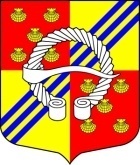 МУНИЦИПАЛЬНОЕ  ОБРАЗОВАНИЕБЕГУНИЦКОЕ СЕЛЬСКОЕ ПОСЕЛЕНИЕ
ВОЛОСОВСКОГО МУНИЦИПАЛЬНОГО РАЙОНАЛЕНИНГРАДСКОЙ ОБЛАСТИСОВЕТ ДЕПУТАТОВРЕШЕНИЕ(двадцать восьмое заседание  первого созыва)от   27 октября  2021 г.                                                                                 № 146д. БегуницыО  внесении изменений и дополнений в решение № 96 от 22.12.2020 г.«О бюджете муниципального образования Бегуницкое сельское поселение  Волосовского муниципального района  Ленинградской области на 2021 год ина плановый  период 2022 и 2023 годов»Совет депутатов муниципального образования Бегуницкое  сельское поселение Волосовского муниципального района Ленинградской области РЕШИЛ:Внести в решение Совета депутатов муниципального образования Зимитицкое сельское поселение от 20 декабря 2020 года № 96 «О бюджете муниципального образования Бегуницкое сельское поселение Волосовского муниципального района Ленинградской области на 2021 год и плановый период 2022 и 2023 годов» следующие изменения и дополнения:1) Пункт 1 изложить в следующей редакции:1. Утвердить основные характеристики  бюджета муниципального образования  Бегуницкое  сельское поселение  Волосовского муниципального района Ленинградской области на 2021 год:             - прогнозируемый  общий объем  доходов  бюджета муниципального образования  Бегуницкое сельское поселение в сумме  160 324 803,34рубля;             - прогнозируемый общий объем расходов  бюджета  муниципального образования Бегуницкое сельское поселение  сумме   162 480 501,41 рублей;             -  прогнозируемый дефицит бюджета  муниципального образования Зимитицкое сельское поселение  в сумме  2 155 698,07  рублей.2). Пункт 2 изложить в следующей редакции:2. Утвердить  основные характеристики бюджета  муниципального образования  Бегуницкое сельское поселение  Волосовского муниципального района   Ленинградской области на 2022  год и на 2023 год:- прогнозируемый общий объем доходов  бюджета муниципального образования Бегуницкое сельское поселение  на 2022 год в сумме 90 056 873,90 рубля и на 2023 год  в сумме   92 612 523,00 рубля;- прогнозируемый общий объем расходов бюджета муниципального образования Бегуницкое сельское поселение на 2022 год   в сумме  91 556 873,90 рубля  и на 2023 год в сумме 94 112 523,00 рубля;- прогнозируемый  дефицит бюджета муниципального образования Бегуницкое сельское поселение на 2022 год в сумме 1 500 000,00 рублей и на 2023 год в сумме 1 500 000,00 рублей.3) Утвердить источники финансирования дефицита бюджета  муниципального образования Бегуницкое сельское поселение Волосовского муниципального района Ленинградской области  на 2021 год согласно приложению 1.   4)Утвердить источники финансирования дефицита бюджета муниципального  образования Бегуницкое сельское поселение Волосовского муниципального района Ленинградской области на 2022 год и на 2023 год согласно приложению 25)  Утвердить в пределах  общего объема доходов бюджета муниципального образования Бегуницкое сельское поселение, утвержденного  пунктом 1 настоящего решения, прогнозируемые поступления доходов в бюджет муниципального образования Бегуницкое сельское поселение Волосовского муниципального района на 2021 год согласно приложению 3, на плановый период 2022-2023 годы согласно приложению 4.6) Утвердить в пределах  общего объема  доходов бюджета  муниципального образования  Бегуницкое сельское поселение, утвержденного пунктом 1  настоящего решения объемы межбюджетных трансфертов бюджета муниципального образования Бегуницкое сельское поселение Волосовского муниципального района Ленинградской области на 2021 год в сумме 126 766 283,34 рубля согласно приложению 5, на плановый период 2022 год в сумме 61 848 893,90 рубля и на 2023 год в сумме 63 992 543,00 рубля согласно приложению 6.7) Приложение 9 «Распределение бюджетных ассигнований по разделам  и подразделам классификации расходов бюджета муниципального образования  Бегуницкое сельское поселение Волосовского муниципального района Ленинградской области на 2021 год» изложить в новой редакции (прилагается);8) Приложение 10 «Распределение бюджетных ассигнований по разделам  и подразделам классификации расходов бюджета муниципального образования  Бегуницкое сельское поселение Волосовского муниципального района Ленинградской области на 2022 и 2023 годы» изложить в новой редакции (прилагается);9) Приложение 11 «Ведомственная структура  расходов бюджета муниципального образования Бегуницкое сельское поселение Волосовского муниципального района Ленинградской области на 2021 год» изложить в новой редакции (прилагается);10) Приложение 12 «Ведомственная структура  расходов бюджета муниципального образования Бегуницкое сельское поселение Волосовского муниципального района Ленинградской области на 2022 и 2023 годы» изложить в новой редакции (прилагается);11) Приложение 13 «Распределение бюджетных ассигнований по  целевым статьям (муниципальным программам и непрограммным направлениям деятельности), группам видов расходов, разделам и подразделам бюджета муниципального образования Бегуницкое сельское поселение Волосовского муниципального района Ленинградской области на 2021 год» изложить в новой редакции (прилагается);12) Приложение 14 «Распределение бюджетных ассигнований по  целевым статьям (муниципальным программам и непрограммным направлениям деятельности), группам видов расходов, разделам и подразделам бюджета муниципального образования Бегуницкое сельское поселение Волосовского муниципального района Ленинградской области на 2022 и 2023 годы» изложить в новой редакции (прилагается);13). Пункт 11 абзац 6 изложить в следующей редакции:11. Утвердить объем бюджетных ассигнований муниципального дорожного  фонда муниципального образования Бегуницкое сельское поселение Волосовского муниципального района Ленинградской области:на 2021 год в сумме 7 127 194,30 рубля;на 2022 год в сумме 4 128 488,00 рублей;на 2023 год в сумме 4 184 503,00 рубля.14). Пункт 16 абзац 1 изложить в следующей редакции:16. Утвердить расходы на обеспечение высшего должностного лица администрации муниципального образования Бегуницкое сельское поселение:на 2021 год в сумме 1 849 680,00 рублей;15). Пункт 18 абзац 1 изложить в следующей редакции:Утвердить расходы на обеспечение деятельности  администрации муниципального образования Бегуницкое сельское поселение:на 2021 год в сумме 13 949 369,19 рублей.2. Опубликовать настоящее решение в официальном издании совета депутатов  и администрации муниципального образования Бегуницкое сельское поселение «Бегуницкий вестник» и разместить на официальном сайте в информационно-телекоммуникационной сети интернет по адресу begunselo@mail.ru          3. Настоящее решение  вступает в силу после его официального опубликования.Глава муниципального образованияБегуницкое сельское поселение                                               А.И. Минюк                                                                                                                                                 Приложение 1УТВЕРЖДЕНЫ:Решением Совета депутатовМО Бегуницкое сельское поселениеВолосовского муниципального района  от  22 декабря  2020 г. № 96   в новой редакции от 27.10.2021 г. № 146Источники  финансирования  дефицита  бюджета   муниципального образования Бегуницкое сельское поселение Волосовского муниципального района Ленинградской области  на 2021 год.Приложение  2УТВЕРЖДЕНЫ:Решением Совета депутатовМО Бегуницкое сельское поселениеВолосовского муниципального района  от  22 декабря  2020 г. № 96в новой редакции от 27.10.2021 г. № 146Источникифинансирования  дефицита  бюджета   муниципального образования Бегуницкое сельское поселение Волосовского муниципального района Ленинградской области  на 2022-2023 годы,                                                                                                                                         Приложение  3УТВЕРЖДЕНЫ:Решением Совета депутатовМО Бегуницкое сельское поселениеВолосовского муниципального района  от  22 декабря  2020 г. № 96в новой редакции от 27.10.2021 г. № 146Прогнозируемые поступления доходовв бюджет муниципального образования Бегуницкое сельское поселениеВолосовского муниципального района на 2021 год                                                                                                                                         Приложение  4УТВЕРДЖЕНЫ:                                                                                                                                                                             Решением Совета депутатовМО Бегуницкое сельское поселениеВолосовского муниципального района  от  22  декабря  2020 г. № 96в новой редакции от 27.10.2021 г. № 146Прогнозируемые поступления доходовв бюджет муниципального образования Бегуницкое сельское поселениеВолосовского муниципального района на 2022-2023 годыПриложение  5УТВЕРДЖЕН:                                                                                                                                                                             Решением Совета депутатовМО Бегуницкое сельское поселениеВолосовского муниципального района  от  22 декабря  2020 г. № 96в новой редакции от 27.10.2021 г. № 146Объем межбюджетных трансфертов бюджета муниципального образования Бегуницкое сельское поселение Волосовского муниципального района  Ленинградской области на 2021 год                                                                                                          Приложение  6УТВЕРДЖЕН:                                                                                                                                                                             Решением Совета депутатовМО Бегуницкое сельское поселениеВолосовского муниципального района  от  22  декабря  2020г. № 96в новой редакции от 27.10.2021 г. № 146Объем межбюджетных трансфертов бюджета муниципального образования Бегуницкое сельское поселение Волосовского муниципального района  Ленинградской области на 2022-2023 годыКодНаименованиеСумма (рублей)000 01 00 00 00 00 0000 000Источники внутреннего финансирования дефицитов бюджетов 2 155 698,07  000 01 05 00 00 00 0000 000Изменение остатков средств на счетах по учету средств бюджетов 2 155 698,07  000 01 05 02 00 00 0000 500Увеличение прочих остатков средств бюджетов -160 324 803,34000 01 05 02 01 10 0000 510Увеличение прочих остатков денежных средств бюджетов поселений-160 324 803,34000 01 05 02 00 00 0000 600Уменьшение прочих остатков средств бюджетов 162 480 501,41000 01 05 02 01 10 0000 610Уменьшение  прочих остатков денежных средств бюджетов поселений162 480 501,41КодНаименованиеСумма 2022 год(рублей)Сумма 2023 год(рублей)000 01 00 00 00 00 0000 000Источники внутреннего финансирования дефицитов бюджетов1 500 000,001 500 000,00000 01 05 00 00 00 0000 000Изменение остатков средств на счетах по учету средств бюджетов1 500 000,001 500 000,00000 01 05 02 00 00 0000 500Увеличение прочих остатков средств бюджетов- 90 056 873,90-92 612 523,00000 01 05 02 01 10 0000 510Увеличение прочих остатков денежных средств бюджетов поселений- 90 056 873,90-92 612 523,00000 01 05 02 00 00 0000 600Уменьшение прочих остатков средств бюджетов91 556 873,9094 112 523,00000 01 05 02 01 10 0000 610Уменьшение  прочих остатков денежных средств бюджетов поселений91 556 873,9094 112 523,00Код бюджетной классификацииИсточники доходовСумма (руб.) 000 1 00 00000 00 0000 000 ДОХОДЫ  33 558 520,00Налоговые доходы27 446 520,00000 1 01 01000 00 0000 000НАЛОГИ НА ПРИБЫЛЬ, ДОХОДЫ 12 690 000,00000 1 01 02000 01 0000 110Налог на доходы  физических лиц 12 690 000,00000 1 03 00000 00 0000 000НАЛОГИ НА ТОВАРЫ (РАБОТЫ, УСЛУГ) РЕАЛИЗУЕМЫЕ НА ТЕРРИТОРИИ РОССИЙСКОЙ ФЕДЕРАЦИИ2 628 520,00000 1 03 02000 01 0000 110Акцизы по подакцизным товарам (продукции), производимым на территории РФ2 628 520,00000 1 03 02000 01 0000 110Акцизы по подакцизным товарам  (продукции), производимым на территории РФ2 628 520,00000 1 05 03000 00 0000 000НАЛОГИ НА СОВОКУПНЫЙ ДОХОД2 000,00000 1 05 03000 10 0000 110Единый сельскохозяйственный налог2 000,00000 1 06 00000 00 0000 000НАЛОГИ НА ИМУЩЕСТВО12 100 000,00000 1 06 01000 00 0000 110Налог на имущество физических лиц1 000 000,00000 1 06 01030 10 0000 110Налог на имущество физических лиц, взимаемый по ставкам, применяемым к объектам налогообложения, расположенным в границах поселения.1 000 000,00000 1 06 06000 00 0000 110ЗЕМЕЛЬНЫЙ НАЛОГ11 100 000,00000 1 06 06033 10 0000 110Земельный налог с организаций5 100 000,00000 1 06 06043 10 0000 110Земельный налог с физических лиц6 000 000,00000 1 08 00000 00 0000 000ГОСУДАРСТВЕННАЯ ПОШЛИНА26 000,00000 1 08 04020 01 1000 110Государственная пошлина за совершение нотариальных действий должностными лицами органов местного самоуправления, уполномоченными в соответствии с законодательными актами Российской Федерации на совершение нотариальных действий 26 000,00Неналоговые доходы6 112 000,00000 1 11 00000 00 0000 000ДОХОДЫ ОТ ИСПОЛЬЗОВАНИЯ ИМУЩЕСТВА, НАХОДЯЩЕГОСЯ В ГОСУДАРСТВЕННОЙ И МУНИЦИПАЛЬНОЙ СОБСТВЕННОСТИ2 000 000,00 000 1 11 05035 10 0000 120Доходы от сдачи в аренду имущества, находящегося в оперативном управлении  органов управления сельских поселений и созданных ими учреждений (за исключением имущества бюджетных и автономных учреждений)730 000,00000 1 11 09045 10 0000 120Прочие поступления от использования имущества, находящегося в собственности сельских поселений  (за  исключением имущества  бюджетных и автономных учреждений, а также имущества муниципальных  унитарных предприятий, в том числе казенных)1 270 000,00000 1 13 00000 00 0000 000ДОХОДЫ ОТ ОКАЗАНИЯ ПЛАТНЫХ УСЛУГ И КОМПЕНСАЦИИ ЗАТРАТ ГОСУДАРСТВА312 000,00000 1 13 00000 00 0000 130Прочие доходы  от оказания платных услуг и компенсации затрат государства312 000,00000 1 13 01995 10 0117 130Доходы от продажи услуг, оказываемых учреждениями, находящимися в ведении органов местного самоуправления сельских поселений150 000,00000 1 13 01995 10 0122 130Доходы от продажи услуг, оказываемых учреждениями, находящимися в ведении органов местного самоуправления сельских поселений120 000,00000 1 13 02995 10 0000 130Прочие доходы  от компенсации затрат бюджетов сельских  поселений42 000,00 000 1 14 00000 00 0000 000ДОХОДЫ ОТ ПРОДАЖИ МАТЕРИАЛЬНЫХ И НЕМАТЕРИАЛЬНЫХ АКТИВОВ3 800 000,00000 1 14 02052 10 0000 410Доходы от реализации имущества, находящегося в оперативном управлении учреждений, находящихся в ведении органов управления сельских  поселений (за исключением имущества муниципальных бюджетных и автономных учреждений) в части реализации основных средств по указанному имуществу.2 600 000,00000 1 14 06025 10 0000 430Доходы от продажи земельных участков, находящиеся в собственности сельских поселений (за исключением земельных участков муниципальных автономных учреждений)1 200 000,00000 2 00 00000 00 0000 000БЕЗВОЗМЕЗДНЫЕ ПОСТУПЛЕНИЯ126 766 283,34000 2 02 00000 00 0000 000Безвозмездные поступления от других бюджетов бюджетной системы Российской Федерации, кроме бюджетов государственных внебюджетных фондов 126 766 283,34000 2 02 10000 10 0000 150Дотация  бюджетам сельских поселений  на выравнивание бюджетной  обеспеченности 29 093 800,00000 2 02 20077 10 0000 150Субсидии бюджетам сельских поселений на софинансирование  капитальных вложений в объекты муниципальной собственности53 552 200,00000 2 02 20216 10 0000 150Субсидии бюджетам сельских  поселений на осуществление дорожной деятельности в отношении автомобильных дорог общего пользования, а также капитального ремонта и ремонта дворовых территорий многоквартирных домов, проездов к дворовым территориям многоквартирных домов населенных пунктов1 614 100,00000 2 02 20302 10 0000 150Субсидии бюджетам сельских поселений на обеспечение мероприятий по переселению граждан из аварийного жилищного фонда, в том числе переселению граждан из аварийного жилищного фонда с учетом необходимости развития малоэтажного жилищного строительства, за счет средств бюджетов19 924 031,34000 2 02 25555 10 0000 150Субсидии бюджетам сельских поселений на поддержку государственных программ субъектов Российской Федерации и муниципальных программ  формирования современной городской среды7 387 500,00000 2 02 29999 10 0000 150Прочие субсидии бюджетам сельских поселений9 234 200,00000 2 02 30000 10 0000 150Субвенции от других бюджетов бюджетной системы Российской Федерации300 920,00000 2 02 40014 10 0000 150Межбюджетные трансферты, передаваемые бюджетам сельских поселений из бюджетов муниципальных районов на осуществление части полномочий по решению вопросов местного значения в соответствии с заключенными соглашениями1 979 532,00000 2 02 49999 10 0000 150 Прочие межбюджетные трансферт, передаваемые бюджетам сельских поселений3 680 000,00ВСЕГО ДОХОДОВВСЕГО ДОХОДОВ160 324 803,34Код бюджетной классификацииИсточники доходов2022 год(руб.)2023 год(руб.)000 1 00 00000 00 0000 000 ДОХОДЫ  28 207 980,0028 619 980,00Налоговые доходы25 997 980,0026 409 980,00000 1 01 01000 00 0000 000НАЛОГИ НА ПРИБЫЛЬ, ДОХОДЫ 12 240 000,0012 480 000,00000 1 01 02010 01 0000 110Налог на доходы  физических лиц12 240 000,0012 480 000,00000 1 03 00000 00 0000 000НАЛОГИ НА ТОВАРЫ (РАБОТЫ, УСЛУГИ) РЕАЛИЗУЕМЫЕ НА ТЕРРИТОРИИ РОССИЙСКОЙ ФЕДЕРАЦИИ2 093 980,002 093 980,00000 1 03 02000 01 0000 110Акцизы по подакцизным товарам (продукции), производимым на территории РФ2 093 980,002 093 980,00000 1 03 02000 01 0000 110Акцизы по подакцизным товарам  (продукции), производимым на территории РФ2 093 980,002 093 980,00000 1 05 03000 00 0000 000НАЛОГИ НА СОВОКУПНЫЙ ДОХОД7 000,007 000,00000 1 05 03000 10 0000 110Единый сельскохозяйственный налог7 000,007 000,00000 1 06 00000 00 0000 000НАЛОГИ НА ИМУЩЕСТВО11 630 000,0011 800 000,00000 1 06 01000 00 0000 110Налог на имущество физических лиц830 000,00900 000,00000 1 06 01030 10 0000 110Налог на имущество физических лиц, взимаемый по ставкам, применяемым к объектам налогообложения, расположенным в границах поселения830 000,00900 000,00000 1 06 06000 00 0000 110ЗЕМЕЛЬНЫЙ НАЛОГ10 800 000,0010 900 000,00000 1 06 06033 10 0000 110Земельный налог с организаций4 200 000,004 200 000,00000 1 06 06043 10 0000 110Земельный налог с физических лиц6 600 000,006 700 000,00000 1 08 00000 00 0000 000ГОСУДАРСТВЕННАЯ ПОШЛИНА27 000,0029 000,00000 1 08 04020 01 0000 110Государственная пошлина за совершение нотариальных действий (за исключением действий, совершаемых консульскими учреждениями Российской Федерации) 27 000,0029 000,00Неналоговые доходы2 210 000,002 210 000,00000 1 11 00000 00 0000 000ДОХОДЫ ОТ ИСПОЛЬЗОВАНИЯ ИМУЩЕСТВА, НАХОДЯЩЕГОСЯ В ГОСУДАРСТВЕННОЙ И МУНИЦИПАЛЬНОЙ СОБСТВЕННОСТИ1 920 000,001 920 000,00000 1 11 05035 10 0000 120Доходы от сдачи в аренду имущества, находящегося в оперативном управлении  органов управления поселений и созданных ими учреждений (за исключением имущества бюджетных и автономных учреждений)650 000,00650 000,00000 1 11 09045 10 0000 120Прочие поступления от использования имущества, находящегося в собственности поселений  (за  исключением имущества  бюджетных и автономных учреждений, а также имущества муниципальных  унитарных предприятий, в том числе казенных)1 270 000,001 270 000,00000 1 13 00000 00 0000 000ДОХОДЫ ОТ ОКАЗАНИЯ ПЛАТНЫХ УСЛУГ И КОМПЕНСАЦИИ ЗАТРАТ ГОСУДАРСТВА290 000,00290 000,00000 1 13 00000 00 0000 130Прочие доходы  от оказания  платных услуг и компенсации затрат государства290 000,00290 000,00000 1 13 01995 10 0117 130Прочие доходы местных бюджетов  от оказания платных услуг160 000,00160 000,00000 1 13 01995 10 0122 130Прочие доходы местных бюджетов  от оказания платных услуг130 000,00130 000,00000 2 00 00000 00 0000 000БЕЗВОЗМЕЗДНЫЕ ПОСТУПЛЕНИЯ61 848 893,9063 992 543,00000 2 02 00000 00 0000 000Безвозмездные поступления от других бюджетов бюджетной системы Российской Федерации, кроме бюджетов государственных внебюджетных фондов61 848 893,9063 992 543,00000 2 02 10000 00 0000 150Дотации бюджетам поселений на выравнивание бюджетной обеспеченности 30 303 200,0031 601 100,00000 2 02 20077 10 0000 150Субсидии бюджетам сельских поселений на софинансирование  капитальных вложений в объекты муниципальной собственности23 774 820,0030 000 000,00000 2 02 20216 10 0000 150Субсидии на капитальный ремонт и ремонт автомобильных дорог общего пользования местного значения, имеющих приоритетный социально значимый характер5 435 445,90000 2 02 30000 10 0000 150Субвенции от других бюджетов бюджетной системы Российской Федерации300 920,00300 920,00000 2 02 40014 10 0000 150Межбюджетные трансферты, передаваемые бюджетам сельских поселений из бюджетов муниципальных районов на осуществление части полномочий по решению вопросов местного значения в соответствии с заключенными соглашениями2 034 508,002 090 523,00ВСЕГО ДОХОДОВ       ВСЕГО ДОХОДОВ       90 056 873,9092 612 523,00№ п/пНаименованиеСумма ( рублей)123Всего126 766 283,341Дотации бюджетам муниципальных образований29 093 800,00В том числе:1.1Дотации на выравнивание бюджетной обеспеченности из областного фонда финансовой поддержки Ленинградской области26 448 900,001.2Дотации на выравнивание бюджетной обеспеченности из районного фонда финансовой поддержки Волосовского района2 644 900,002.Субсидии бюджетам сельских поселений91 712 031,34В том числе:2.1Субсидии на реализацию комплекса мероприятий по борьбе с борщевиком Сосновского на территориях муниципальных образований Ленинградской области1 847 200,002.2Субсидии  на обеспечение стимулирующих выплат работникам муниципальных учреждений культуры Ленинградской области3 377 700,002.3Субсидии на поддержку развития общественной инфраструктуры муниципального значения450 000,002.4 Субсидии на реализацию областного закона от 15.01.2018 г. № 3-оз «О содействии участию населения в осуществлении местного самоуправления в иных формах на территориях административных центров и городских поселков муниципальных образований Ленинградской области»1 059 300,002.5 Субсидии на реализацию областного закона  от 28.12.2018 г. №147-оз «О старостах сельских населенных пунктов Ленинградской области и содействию участию населения в осуществлении местного самоуправления в иных формах на частях территорий муниципальных образований Ленинградской области»2 500 000,002.6 Субсидии на бюджетные инвестиции в объекты капитального строительства объектов газификации (в том числе проектно-изыскательские работы)собственности муниципальных образований6 487 620,002.7 Субсидии на мероприятия по  строительству, реконструкции, модернизации объектов47 064 580,002.8 Субсидии бюджетам сельских поселений на обеспечение мероприятий по переселению граждан из аварийного жилищного фонда, в том числе переселению граждан из аварийного жилищного фонда с учетом необходимости развития малоэтажного жилищного строительства, за счет средств бюджетов19 924 031,342.9Субсидии бюджетам на реализацию программ формирования современной городской среды7 387 500,002.10Субсидии на ремонт автомобильных дорог общего пользования местного значения1 614 100,003.Субвенции от других бюджетов бюджетной системы Российской Федерации300 920,00В том  числе:3.1Субвенции бюджетам муниципальных образований Ленинградской области на осуществление отдельных государственных  полномочий Ленинградской области по первичному воинскому учету  на территориях, где отсутствуют военные комиссариаты294 700,003.2Субвенции бюджетам муниципальных образований Ленинградской области на осуществление отдельных государственных полномочий Ленинградской области в сфере административных правоотношений3 520,004Иные межбюджетные трансферты5 659 532,00В том числе:4.1Межбюджетные трансферты из бюджета района на осуществление части полномочий по решению вопросов местного значения в соответствии с заключенными соглашениями1 979 532,004.2Иные межбюджетные трансферты  на мероприятия по разработке документов территориального планирования муниципального образования3 500 000,004.3Иные межбюджетные трансферты бюджетам сельских поселений Волосовского муниципального района Ленинградской области – Грант за достижение показателей деятельности органов исполнительной власти субъектов Российской Федерации180 000,00№ п/пНаименованиеСумма на 2022 год ( рублей)Сумма на 2023 год( рублей)123Всего61 849 893,9063 992 543,001Дотации бюджетам муниципальных образований30 303 200,0031 601 100,00В том числе:1.1Дотации на выравнивание бюджетной обеспеченности из областного фонда финансовой поддержки Ленинградской области27 548 400,0028 728 300,001.2Дотации на выравнивание бюджетной обеспеченности из районного фонда финансовой поддержки Волосовского района2 754 800,002 872 800,002.Субсидии бюджетам сельских поселений29 210 265,9030 000 000,00В том числе:2.1Субсидии на капитальный ремонт и ремонт автомобильных дорог общего пользования местного значения, имеющих приоритетный социально значимый характер5 435 445,902.2Субсидии на бюджетные инвестиции в объекты капитального строительства объектов газификации (в том числе проектно-изыскательские работы)собственности муниципальных образований6 037 000,002.3Субсидии на мероприятия по  строительству, реконструкции, модернизации объектов17 737 820,0030 000 000,003.Субвенции от других бюджетов бюджетной системы Российской Федерации300 920,00300 920,00В том  числе:3.1Субвенции бюджетам муниципальных образований Ленинградской области на осуществление отдельных государственных  полномочий Ленинградской области по первичному воинскому учету  на территориях, где отсутствуют военные комиссариаты297 400,00297 400,003.2Субвенции бюджетам муниципальных образований Ленинградской области на осуществление отдельных государственных полномочий Ленинградской области в сфере административных правоотношений3 520,003 520,004Иные межбюджетные трансферты2 034 508,002 090 523,00В том числе:4.1Межбюджетные трансферты из бюджета района на осуществление части полномочий по решению вопросов местного значения в соответствии с заключенными соглашениями2 034 508,002 090 523,00Приложение 9
УТВЕРЖДЕНО:
Решением Совета депутатов
муниципального образования Бегуницкое сельское поселение
Волосовского муниципального района Ленинградской области  
от  22 декабря  2020 г. №96                                                                                            в новой редакции от 27.10.2021 г. №146Приложение 9
УТВЕРЖДЕНО:
Решением Совета депутатов
муниципального образования Бегуницкое сельское поселение
Волосовского муниципального района Ленинградской области  
от  22 декабря  2020 г. №96                                                                                            в новой редакции от 27.10.2021 г. №146Приложение 9
УТВЕРЖДЕНО:
Решением Совета депутатов
муниципального образования Бегуницкое сельское поселение
Волосовского муниципального района Ленинградской области  
от  22 декабря  2020 г. №96                                                                                            в новой редакции от 27.10.2021 г. №146Распределение бюджетных ассигнований по разделам и подразделам классификации расходов бюджета муниципального образования Бегуницкое сельское поселение Волосовского муниципального района Ленинградской области на 2021 годРаспределение бюджетных ассигнований по разделам и подразделам классификации расходов бюджета муниципального образования Бегуницкое сельское поселение Волосовского муниципального района Ленинградской области на 2021 годРаспределение бюджетных ассигнований по разделам и подразделам классификации расходов бюджета муниципального образования Бегуницкое сельское поселение Волосовского муниципального района Ленинградской области на 2021 годРаспределение бюджетных ассигнований по разделам и подразделам классификации расходов бюджета муниципального образования Бегуницкое сельское поселение Волосовского муниципального района Ленинградской области на 2021 год (руб.)НаименованиеРзПРСуммаНаименованиеРзПРСуммаОБЩЕГОСУДАРСТВЕННЫЕ ВОПРОСЫ010016 017 485,19Функционирование высшего должностного лица субъекта Российской Федерации и муниципального образования01021 849 680,00Функционирование законодательных (представительных) органов государственной власти и представительных органов муниципальных образований01035 000,00Функционирование Правительства Российской Федерации, высших исполнительных органов государственной власти субъектов Российской Федерации, местных администраций010412 304 784,00Резервные фонды011110 000,00Другие общегосударственные вопросы01131 848 021,19НАЦИОНАЛЬНАЯ ОБОРОНА0200297 400,00Мобилизационная и вневойсковая подготовка0203297 400,00НАЦИОНАЛЬНАЯ БЕЗОПАСНОСТЬ И ПРАВООХРАНИТЕЛЬНАЯ ДЕЯТЕЛЬНОСТЬ0300426 500,00Защита населения и территории от чрезвычайных ситуаций природного и техногенного характера, пожарная безопасность0310422 500,00Другие вопросы в области национальной безопасности и правоохранительной деятельности03144 000,00НАЦИОНАЛЬНАЯ ЭКОНОМИКА040015 819 688,00Дорожное хозяйство (дорожные фонды)040911 339 688,00Другие вопросы в области национальной экономики04124 480 000,00ЖИЛИЩНО-КОММУНАЛЬНОЕ ХОЗЯЙСТВО050067 960 976,06Жилищное хозяйство050122 075 284,18Коммунальное хозяйство050221 477 869,78Благоустройство050324 407 822,10КУЛЬТУРА, КИНЕМАТОГРАФИЯ080027 696 840,87Культура080127 696 840,87СОЦИАЛЬНАЯ ПОЛИТИКА10002 047 584,00Пенсионное обеспечение10012 047 584,00ФИЗИЧЕСКАЯ КУЛЬТУРА И СПОРТ110032 214 027,29Физическая культура110132 214 027,29Всего162 480 501,41Приложение 10
УТВЕРЖДЕНО:
Решением Совета депутатов
муниципального образования Бегуницкое сельское поселение
Волосовского муниципального района Ленинградской области  
от  22 декабря  2020 г. №96                                                                                            в новой редакции от 27.10.2021 г. №146Приложение 10
УТВЕРЖДЕНО:
Решением Совета депутатов
муниципального образования Бегуницкое сельское поселение
Волосовского муниципального района Ленинградской области  
от  22 декабря  2020 г. №96                                                                                            в новой редакции от 27.10.2021 г. №146Распределение бюджетных ассигнований по разделам и подразделам классификации расходов бюджета муниципального образования Бегуницкое сельское поселение Волосовского муниципального района Ленинградской области на 2022 -2023 годыРаспределение бюджетных ассигнований по разделам и подразделам классификации расходов бюджета муниципального образования Бегуницкое сельское поселение Волосовского муниципального района Ленинградской области на 2022 -2023 годыРаспределение бюджетных ассигнований по разделам и подразделам классификации расходов бюджета муниципального образования Бегуницкое сельское поселение Волосовского муниципального района Ленинградской области на 2022 -2023 годыРаспределение бюджетных ассигнований по разделам и подразделам классификации расходов бюджета муниципального образования Бегуницкое сельское поселение Волосовского муниципального района Ленинградской области на 2022 -2023 годы (руб.)НаименованиеРзПР2022 г.2023 г.НаименованиеРзПР2022 г.2023 г.ОБЩЕГОСУДАРСТВЕННЫЕ ВОПРОСЫ010015 371 286,8615 422 875,12Функционирование высшего должностного лица субъекта Российской Федерации и муниципального образования01021 759 680,001 759 680,00Функционирование законодательных (представительных) органов государственной власти и представительных органов муниципальных образований01035 000,005 000,00Функционирование Правительства Российской Федерации, высших исполнительных органов государственной власти субъектов Российской Федерации, местных администраций010411 370 400,0011 380 400,00Резервные фонды011110 000,0010 000,00Другие общегосударственные вопросы01132 226 206,862 267 795,12НАЦИОНАЛЬНАЯ ОБОРОНА0200297 400,00297 400,00Мобилизационная и вневойсковая подготовка0203297 400,00297 400,00НАЦИОНАЛЬНАЯ БЕЗОПАСНОСТЬ И ПРАВООХРАНИТЕЛЬНАЯ ДЕЯТЕЛЬНОСТЬ0300700 000,00600 000,00Защита населения и территории от чрезвычайных ситуаций природного и техногенного характера, пожарная безопасность0310700 000,00600 000,00НАЦИОНАЛЬНАЯ ЭКОНОМИКА040014 013 933,907 184 503,00Дорожное хозяйство (дорожные фонды)040911 763 933,906 384 503,00Другие вопросы в области национальной экономики04122 250 000,00800 000,00ЖИЛИЩНО-КОММУНАЛЬНОЕ ХОЗЯЙСТВО050018 964 670,0013 702 000,00Жилищное хозяйство05011 650 000,001 600 000,00Коммунальное хозяйство05027 311 670,00650 000,00Благоустройство050310 003 000,0011 452 000,00КУЛЬТУРА, КИНЕМАТОГРАФИЯ080038 171 919,8451 501 303,28Культура080138 171 919,8451 501 303,28СОЦИАЛЬНАЯ ПОЛИТИКА10002 020 584,002 020 584,00Пенсионное обеспечение10012 020 584,002 020 584,00ФИЗИЧЕСКАЯ КУЛЬТУРА И СПОРТ1100210 000,00210 000,00Физическая культура1101210 000,00210 000,00Условно утвержденные расходы99001 807 079,303 173 857,60Условно утвержденные расходы99991 807 079,303 173 857,60Всего91 556 873,9094 112 523,00Приложение 11
УТВЕРЖДЕНО:
Решением Совета депутатов
муниципального образования Бегуницкое сельское поселение Волосовского муниципального района Ленинградской области  
от  22  декабря  2020 г. № 96                                                                                                                            в новой редакции от 27.10.2021 г. №146Приложение 11
УТВЕРЖДЕНО:
Решением Совета депутатов
муниципального образования Бегуницкое сельское поселение Волосовского муниципального района Ленинградской области  
от  22  декабря  2020 г. № 96                                                                                                                            в новой редакции от 27.10.2021 г. №146Приложение 11
УТВЕРЖДЕНО:
Решением Совета депутатов
муниципального образования Бегуницкое сельское поселение Волосовского муниципального района Ленинградской области  
от  22  декабря  2020 г. № 96                                                                                                                            в новой редакции от 27.10.2021 г. №146Приложение 11
УТВЕРЖДЕНО:
Решением Совета депутатов
муниципального образования Бегуницкое сельское поселение Волосовского муниципального района Ленинградской области  
от  22  декабря  2020 г. № 96                                                                                                                            в новой редакции от 27.10.2021 г. №146едомственная структура  расходов бюджета муниципального образования Бегуницкое сельское поселение Волосовского муниципального района Ленинградской области на 2021 годедомственная структура  расходов бюджета муниципального образования Бегуницкое сельское поселение Волосовского муниципального района Ленинградской области на 2021 годедомственная структура  расходов бюджета муниципального образования Бегуницкое сельское поселение Волосовского муниципального района Ленинградской области на 2021 годедомственная структура  расходов бюджета муниципального образования Бегуницкое сельское поселение Волосовского муниципального района Ленинградской области на 2021 годедомственная структура  расходов бюджета муниципального образования Бегуницкое сельское поселение Волосовского муниципального района Ленинградской области на 2021 годедомственная структура  расходов бюджета муниципального образования Бегуницкое сельское поселение Волосовского муниципального района Ленинградской области на 2021 годедомственная структура  расходов бюджета муниципального образования Бегуницкое сельское поселение Волосовского муниципального района Ленинградской области на 2021 год (руб.)НаименованиеАдмРзПРЦСРВРСуммаНаименованиеАдмРзПРЦСРВРСуммаОБЩЕГОСУДАРСТВЕННЫЕ ВОПРОСЫ003010016 017 485,19Функционирование высшего должностного лица субъекта Российской Федерации и муниципального образования00301021 849 680,00Расходы на выплаты по оплате труда главы муниципального образования (администрации)003010252.4.01.001301 849 680,00Расходы на выплаты персоналу в целях обеспечения выполнения функций государственными (муниципальными) органами, казенными учреждениями, органами управления государственными внебюджетными фондами003010252.4.01.001301001 849 680,00Функционирование законодательных (представительных) органов государственной власти и представительных органов муниципальных образований00301035 000,00Обеспечение выполнения полномочий и функций органов местного самоуправления003010352.4.03.001505 000,00Закупка товаров, работ и услуг для обеспечения государственных (муниципальных) нужд003010352.4.03.001502005 000,00Функционирование Правительства Российской Федерации, высших исполнительных органов государственной власти субъектов Российской Федерации, местных администраций003010412 304 784,00Расходы на выплаты по оплате труда работников исполнительных органов местного самоуправления003010452.4.02.001408 908 104,00Расходы на выплаты персоналу в целях обеспечения выполнения функций государственными (муниципальными) органами, казенными учреждениями, органами управления государственными внебюджетными фондами003010452.4.02.001401008 908 104,00Обеспечение выполнения полномочий и функций администрации003010452.4.02.001503 213 160,00Расходы на выплаты персоналу в целях обеспечения выполнения функций государственными (муниципальными) органами, казенными учреждениями, органами управления государственными внебюджетными фондами003010452.4.02.001501001 133 680,00Закупка товаров, работ и услуг для обеспечения государственных (муниципальных) нужд003010452.4.02.001502002 062 480,00Иные бюджетные ассигнования003010452.4.02.0015080017 000,00Расходы на обеспечение выполнения органами местного самоуправления муниципальных образований отдельных государственных полномочий Ленинградской области в сфере административных правоотношений003010452.4.02.713403 520,00Закупка товаров, работ и услуг для обеспечения государственных (муниципальных) нужд003010452.4.02.713402003 520,00Грант за достижение показателей деятельности органов исполнительной власти на цели поощрения муниципальных управленческих команд в 2021 году003010491.9.01.55490180 000,00Расходы на выплаты персоналу в целях обеспечения выполнения функций государственными (муниципальными) органами, казенными учреждениями, органами управления государственными внебюджетными фондами003010491.9.01.55490100180 000,00Резервные фонды003011110 000,00Резервный фонд администрации муниципального образования003011191.9.01.0700010 000,00Иные бюджетные ассигнования003011191.9.01.0700080010 000,00Другие общегосударственные вопросы00301131 848 021,19Обеспечение кадровой подготовки специалистов органов местного самоуправления для выполнения обязательств муниципальных образований003011352.1.02.0904030 000,00Закупка товаров, работ и услуг для обеспечения государственных (муниципальных) нужд003011352.1.02.0904020030 000,00Приобретение товаров, работ, услуг в целях обеспечения текущего функционирования Интернет-сайтов, информационных систем003011352.2.02.09080450 000,00Закупка товаров, работ и услуг для обеспечения государственных (муниципальных) нужд003011352.2.02.09080200450 000,00Межбюджетные трансферты на обеспечение деятельности исполнительных органов местного самоуправления района по исполнению части полномочий поселений по содержанию архива003011352.4.02.08220161 593,94Межбюджетные трансферты003011352.4.02.08220500161 593,94Межбюджетные трансферты на обеспечение деятельности исполнительных органов местного самоуправления района по исполнению части полномочий поселений по обеспечению бюджетного процесса в поселениях в соответствии с соглашениями003011352.4.02.08230622 254,26Межбюджетные трансферты003011352.4.02.08230500622 254,26Межбюджетные трансферты на обеспечение деятельности исполнительных органов местного самоуправления района по исполнению части полномочий поселений в градостроительной сфере003011352.4.02.08240397 756,86Межбюджетные трансферты003011352.4.02.08240500397 756,86Межбюджетные трансферты на обеспечение деятельности исполнительных органов местного самоуправления района по исполнению части полномочий поселений по внутреннему финансовому контролю003011352.4.02.08250133 828,71Межбюджетные трансферты003011352.4.02.08250500133 828,71Выплаты и взносы по обязательствам муниципального образования для выполнения других обязательств муниципальных образований003011352.4.02.0905019 916,00Иные бюджетные ассигнования003011352.4.02.0905080019 916,00Иные межбюджетные трансферты из бюджетов поселений на выполнение части полномочий (функций) по осуществлению внешнего муниципального финансового контроля003011352.4.03.0828032 671,42Межбюджетные трансферты003011352.4.03.0828050032 671,42НАЦИОНАЛЬНАЯ ОБОРОНА0030200297 400,00Мобилизационная и вневойсковая подготовка0030203297 400,00Расходы на осуществление первичного воинского учета на территориях, где отсутствуют военные комиссариаты003020352.4.02.51180297 400,00Расходы на выплаты персоналу в целях обеспечения выполнения функций государственными (муниципальными) органами, казенными учреждениями, органами управления государственными внебюджетными фондами003020352.4.02.51180100289 044,00Закупка товаров, работ и услуг для обеспечения государственных (муниципальных) нужд003020352.4.02.511802008 356,00НАЦИОНАЛЬНАЯ БЕЗОПАСНОСТЬ И ПРАВООХРАНИТЕЛЬНАЯ ДЕЯТЕЛЬНОСТЬ0030300426 500,00Защита населения и территории от чрезвычайных ситуаций природного и техногенного характера, пожарная безопасность0030310422 500,00Мероприятия по предупреждению и ликвидации последствий чрезвычайных ситуаций и стихийных бедствий на территории муниципального образования003031020.4.34.02180110 000,00Закупка товаров, работ и услуг для обеспечения государственных (муниципальных) нужд003031020.4.34.02180200110 000,00Мероприятия по обеспечению первичных мер пожарной безопасности в границах населенных пунктов поселения003031020.4.38.02170302 500,00Закупка товаров, работ и услуг для обеспечения государственных (муниципальных) нужд003031020.4.38.02170200302 500,00Выполнение других обязательств муниципальных образований по решению общегосударственных вопросов003031091.9.01.0906010 000,00Иные бюджетные ассигнования003031091.9.01.0906080010 000,00Другие вопросы в области национальной безопасности и правоохранительной деятельности00303144 000,00Мероприятия по профилактике терроризма и эстремизма, а также в минимизации и (или) ликвидации последствий проявления терроризма и экстремизма в границах поселения003031452.5.29.005404 000,00Закупка товаров, работ и услуг для обеспечения государственных (муниципальных) нужд003031452.5.29.005402004 000,00НАЦИОНАЛЬНАЯ ЭКОНОМИКА003040015 819 688,00Дорожное хозяйство (дорожные фонды)003040911 339 688,00Мероприятия по текущему ремонту дорог общего пользования муниципального значения и сооружений на них003040920.1.05.031501 429 497,70Закупка товаров, работ и услуг для обеспечения государственных (муниципальных) нужд003040920.1.05.031502001 429 497,70Мероприятия по содержанию дорог общего пользования муниципального значения и сооружений на них003040920.1.05.031605 288 947,10Закупка товаров, работ и услуг для обеспечения государственных (муниципальных) нужд003040920.1.05.031602005 288 947,10Капитальный ремонт и ремонт автомобильных дорог общего пользования местного значения муниципального образования003040920.1.05.S01401 703 707,20Закупка товаров, работ и услуг для обеспечения государственных (муниципальных) нужд003040920.1.05.S01402001 703 707,20Мероприятия по реализации областного закона от 28.12.2018 № 147-оз "О старостах сельских населенных пунктов Ленинградской области и содействии участию населения в осуществлении местного самоуправления в иных формах на частях территорий муниципальных образований Ленинградской области"003040920.1.05.S47702 917 536,00Закупка товаров, работ и услуг для обеспечения государственных (муниципальных) нужд003040920.1.05.S47702002 917 536,00Другие вопросы в области национальной экономики00304124 480 000,00Мероприятия по землеустройству и землепользованию003041252.3.27.03400650 000,00Закупка товаров, работ и услуг для обеспечения государственных (муниципальных) нужд003041252.3.27.03400200650 000,00Мероприятия по разработке документации территориального планирования муниципального образования003041252.3.27.034203 500 000,00Закупка товаров, работ и услуг для обеспечения государственных (муниципальных) нужд003041252.3.27.034202003 500 000,00Мероприятия по реализации муниципальной политики в области управления муниципальной собственностью для выполнения других обязательств003041252.3.27.09020330 000,00Закупка товаров, работ и услуг для обеспечения государственных (муниципальных) нужд003041252.3.27.09020200330 000,00ЖИЛИЩНО-КОММУНАЛЬНОЕ ХОЗЯЙСТВО003050067 960 976,06Жилищное хозяйство003050122 075 284,18Мероприятия в области жилищного хозяйства муниципального образования003050120.2.31.035201 950 000,00Закупка товаров, работ и услуг для обеспечения государственных (муниципальных) нужд003050120.2.31.035202001 950 000,00Реализация мероприятий по ликвидации аварийного жилищного фонда на территории Ленинградской области003050120.2.31.S486020 125 284,18Капитальные вложения в объекты государственной (муниципальной) собственности003050120.2.31.S486040020 125 284,18Коммунальное хозяйство003050221 477 869,78Мероприятия в области коммунального хозяйства003050220.2.32.03540500 893,34Закупка товаров, работ и услуг для обеспечения государственных (муниципальных) нужд003050220.2.32.03540200500 893,34Расходы на бюджетные инвестиции в объекты капитального строительства объектов газификации (в том числе проектно-изыскательские работы) собственности муниципальных образований003050220.2.32.S02006 759 120,00Капитальные вложения в объекты государственной (муниципальной) собственности003050220.2.32.S02004006 759 120,00Мероприятия на проектирование, строительство и реконструкцию объектов в целях обустройства сельских населенных пунктов003050220.2.32.S066014 217 856,44Капитальные вложения в объекты государственной (муниципальной) собственности003050220.2.32.S066040014 217 856,44Благоустройство003050324 407 822,10Мероприятия по организации и содержанию уличного освещения населенных пунктов муниципального образования003050320.2.33.060104 251 000,00Закупка товаров, работ и услуг для обеспечения государственных (муниципальных) нужд003050320.2.33.060102004 250 000,00Иные бюджетные ассигнования003050320.2.33.060108001 000,00Мероприятия по озеленению территории муниципального образования003050320.2.33.060201 330 470,00Закупка товаров, работ и услуг для обеспечения государственных (муниципальных) нужд003050320.2.33.060202001 330 470,00Мероприятия по организации сбора и вывоза бытовых отходов и мусора на территории населенных пунктов муниципального образования003050320.2.33.060302 420 000,00Закупка товаров, работ и услуг для обеспечения государственных (муниципальных) нужд003050320.2.33.060302002 420 000,00Мероприятия по организации и содержанию мест захоронения муниципального образования003050320.2.33.060401 202 319,08Закупка товаров, работ и услуг для обеспечения государственных (муниципальных) нужд003050320.2.33.060402001 202 319,08Мероприятия по организации благоустройства территории поселения003050320.2.33.060503 542 003,89Закупка товаров, работ и услуг для обеспечения государственных (муниципальных) нужд003050320.2.33.060502003 542 003,89Реализация комплекса мероприятий по борьбе с борщевиком Сосновского на территории муниципального образования003050320.2.33.S43102 044 245,13Закупка товаров, работ и услуг для обеспечения государственных (муниципальных) нужд003050320.2.33.S43102002 044 245,13Мероприятия по реализации областного закона от 15 января 2018 года N 3-оз "О содействии участию населения в осуществлении местного самоуправления в иных формах на территориях административных центров муниципальных образований Ленинградской области"003050320.2.33.S46601 688 442,00Закупка товаров, работ и услуг для обеспечения государственных (муниципальных) нужд003050320.2.33.S46602001 688 442,00Мероприятия по формированию современной городской среды003050320.5.F2.555507 929 342,00Закупка товаров, работ и услуг для обеспечения государственных (муниципальных) нужд003050320.5.F2.555502007 929 342,00КУЛЬТУРА, КИНЕМАТОГРАФИЯ003080027 696 840,87Культура003080127 696 840,87Мероприятия на проектирование, строительство и реконструкцию объектов в целях обустройства сельских населенных пунктов003080120.3.14.S06603 567 016,37Капитальные вложения в объекты государственной (муниципальной) собственности003080120.3.14.S06604003 567 016,37Расходы на обеспечение деятельности муниципальных учреждений культуры003080136.1.07.0440014 710 166,61Расходы на выплаты персоналу в целях обеспечения выполнения функций государственными (муниципальными) органами, казенными учреждениями, органами управления государственными внебюджетными фондами003080136.1.07.044001007 730 684,61Закупка товаров, работ и услуг для обеспечения государственных (муниципальных) нужд003080136.1.07.044002006 905 982,00Иные бюджетные ассигнования003080136.1.07.0440080073 500,00Расходы на обеспечение деятельности муниципальных учреждений культуры в части содержания библиотечных отделов (секторов)003080136.1.07.044201 459 087,89Расходы на выплаты персоналу в целях обеспечения выполнения функций государственными (муниципальными) органами, казенными учреждениями, органами управления государственными внебюджетными фондами003080136.1.07.044201001 213 141,39Закупка товаров, работ и услуг для обеспечения государственных (муниципальных) нужд003080136.1.07.04420200242 099,30Иные бюджетные ассигнования003080136.1.07.044208003 847,20Дополнительные расходы на сохранение целевых показателей повышения оплаты труда работников муниципальных учреждений культуры в соответствии с Указом Президента Российской Федерации от 7 мая 2012 года № 597 "О мероприятиях по реализации государственной социальной политики"003080136.1.07.S03606 755 400,00Расходы на выплаты персоналу в целях обеспечения выполнения функций государственными (муниципальными) органами, казенными учреждениями, органами управления государственными внебюджетными фондами003080136.1.07.S03601006 755 400,00Расходы на поддержку развития общественной инфраструктуры муниципального значения003080136.1.07.S4840493 170,00Закупка товаров, работ и услуг для обеспечения государственных (муниципальных) нужд003080136.1.07.S4840200493 170,00Расходы на организацию и проведение культурно-досуговых мероприятий003080136.1.17.04430712 000,00Закупка товаров, работ и услуг для обеспечения государственных (муниципальных) нужд003080136.1.17.04430200712 000,00СОЦИАЛЬНАЯ ПОЛИТИКА00310002 047 584,00Пенсионное обеспечение00310012 047 584,00Меры по обеспечению выплаты пенсии за выслугу лет муниципальным служащим и доплаты к пенсии лицам, замещавшим выборные должности в органах местного самоуправления003100152.4.02.001002 047 584,00Социальное обеспечение и иные выплаты населению003100152.4.02.001003002 047 584,00ФИЗИЧЕСКАЯ КУЛЬТУРА И СПОРТ003110032 214 027,29Физическая культура003110132 214 027,29Мероприятия на проектирование, строительство и реконструкцию объектов в целях обустройства сельских населенных пунктов003110120.3.14.S066032 143 023,63Капитальные вложения в объекты государственной (муниципальной) собственности003110120.3.14.S066040032 143 023,63Расходы на обеспечение участия команд поселения в районных, областных и всероссийских соревнованиях003110136.2.18.0021071 003,66Закупка товаров, работ и услуг для обеспечения государственных (муниципальных) нужд003110136.2.18.0021020071 003,66Всего162 480 501,41Приложение 12
УТВЕРЖДЕНО:
Решением Совета депутатов
муниципального образования Бегуницкое сельское поселение Волосовского муниципального района Ленинградской области  
от  22  декабря  2020 г. № 96                                                                                                                            в новой редакции от 27.10.2021 г. № 146Приложение 12
УТВЕРЖДЕНО:
Решением Совета депутатов
муниципального образования Бегуницкое сельское поселение Волосовского муниципального района Ленинградской области  
от  22  декабря  2020 г. № 96                                                                                                                            в новой редакции от 27.10.2021 г. № 146Приложение 12
УТВЕРЖДЕНО:
Решением Совета депутатов
муниципального образования Бегуницкое сельское поселение Волосовского муниципального района Ленинградской области  
от  22  декабря  2020 г. № 96                                                                                                                            в новой редакции от 27.10.2021 г. № 146Ведомственная структура  расходов бюджета муниципального образования Бегуницкое сельское поселение Волосовского муниципального района Ленинградской области на 2022 -2023 годыВедомственная структура  расходов бюджета муниципального образования Бегуницкое сельское поселение Волосовского муниципального района Ленинградской области на 2022 -2023 годыВедомственная структура  расходов бюджета муниципального образования Бегуницкое сельское поселение Волосовского муниципального района Ленинградской области на 2022 -2023 годыВедомственная структура  расходов бюджета муниципального образования Бегуницкое сельское поселение Волосовского муниципального района Ленинградской области на 2022 -2023 годыВедомственная структура  расходов бюджета муниципального образования Бегуницкое сельское поселение Волосовского муниципального района Ленинградской области на 2022 -2023 годыВедомственная структура  расходов бюджета муниципального образования Бегуницкое сельское поселение Волосовского муниципального района Ленинградской области на 2022 -2023 годыВедомственная структура  расходов бюджета муниципального образования Бегуницкое сельское поселение Волосовского муниципального района Ленинградской области на 2022 -2023 годыВедомственная структура  расходов бюджета муниципального образования Бегуницкое сельское поселение Волосовского муниципального района Ленинградской области на 2022 -2023 годы (руб.)НаименованиеАдмРзПРЦСРВР2022 г.2023 г.НаименованиеАдмРзПРЦСРВР2022 г.2023 г.ОБЩЕГОСУДАРСТВЕННЫЕ ВОПРОСЫ003010015 371 286,8615 422 875,12Функционирование высшего должностного лица субъекта Российской Федерации и муниципального образования00301021 759 680,001 759 680,00Расходы на выплаты по оплате труда главы муниципального образования (администрации)003010252.4.01.001301 759 680,001 759 680,00Расходы на выплаты персоналу в целях обеспечения выполнения функций государственными (муниципальными) органами, казенными учреждениями, органами управления государственными внебюджетными фондами003010252.4.01.001301001 759 680,001 759 680,00Функционирование законодательных (представительных) органов государственной власти и представительных органов муниципальных образований00301035 000,005 000,00Обеспечение выполнения полномочий и функций органов местного самоуправления003010352.4.03.001505 000,005 000,00Закупка товаров, работ и услуг для обеспечения государственных (муниципальных) нужд003010352.4.03.001502005 000,005 000,00Функционирование Правительства Российской Федерации, высших исполнительных органов государственной власти субъектов Российской Федерации, местных администраций003010411 370 400,0011 380 400,00Расходы на выплаты по оплате труда работников исполнительных органов местного самоуправления003010452.4.02.001408 646 200,008 646 200,00Расходы на выплаты персоналу в целях обеспечения выполнения функций государственными (муниципальными) органами, казенными учреждениями, органами управления государственными внебюджетными фондами003010452.4.02.001401008 646 200,008 646 200,00Обеспечение выполнения полномочий и функций администрации003010452.4.02.001502 720 680,002 730 680,00Расходы на выплаты персоналу в целях обеспечения выполнения функций государственными (муниципальными) органами, казенными учреждениями, органами управления государственными внебюджетными фондами003010452.4.02.001501001 093 680,001 093 680,00Закупка товаров, работ и услуг для обеспечения государственных (муниципальных) нужд003010452.4.02.001502001 590 000,001 600 000,00Иные бюджетные ассигнования003010452.4.02.0015080037 000,0037 000,00Расходы на обеспечение выполнения органами местного самоуправления муниципальных образований отдельных государственных полномочий Ленинградской области в сфере административных правоотношений003010452.4.02.713403 520,003 520,00Закупка товаров, работ и услуг для обеспечения государственных (муниципальных) нужд003010452.4.02.713402003 520,003 520,00Резервные фонды003011110 000,0010 000,00Резервный фонд администрации муниципального образования003011191.9.01.0700010 000,0010 000,00Иные бюджетные ассигнования003011191.9.01.0700080010 000,0010 000,00Другие общегосударственные вопросы00301132 226 206,862 267 795,12Обеспечение кадровой подготовки специалистов органов местного самоуправления для выполнения обязательств муниципальных образований003011352.1.02.0904080 000,0080 000,00Закупка товаров, работ и услуг для обеспечения государственных (муниципальных) нужд003011352.1.02.0904020080 000,0080 000,00Мероприятия по информационно-аналитическому сопровождению органов местного самоуправления для выполнения других обязательств муниципальных образований003011352.2.02.09030120 000,00120 000,00Закупка товаров, работ и услуг для обеспечения государственных (муниципальных) нужд003011352.2.02.09030200120 000,00120 000,00Приобретение товаров, работ, услуг в целях обеспечения текущего функционирования Интернет-сайтов, информационных систем003011352.2.02.09080450 000,00450 000,00Закупка товаров, работ и услуг для обеспечения государственных (муниципальных) нужд003011352.2.02.09080200450 000,00450 000,00Межбюджетные трансферты на обеспечение деятельности исполнительных органов местного самоуправления района по исполнению части полномочий поселений по содержанию архива003011352.4.02.08220167 063,90172 312,10Межбюджетные трансферты003011352.4.02.08220500167 063,90172 312,10Межбюджетные трансферты на обеспечение деятельности исполнительных органов местного самоуправления района по исполнению части полномочий поселений по обеспечению бюджетного процесса в поселениях в соответствии с соглашениями003011352.4.02.08230646 616,39672 778,02Межбюджетные трансферты003011352.4.02.08230500646 616,39672 778,02Межбюджетные трансферты на обеспечение деятельности исполнительных органов местного самоуправления района по исполнению части полномочий поселений в градостроительной сфере003011352.4.02.08240402 404,00415 259,86Межбюджетные трансферты003011352.4.02.08240500402 404,00415 259,86Межбюджетные трансферты на обеспечение деятельности исполнительных органов местного самоуправления района по исполнению части полномочий поселений по внутреннему финансовому контролю003011352.4.02.08250138 122,57135 445,14Межбюджетные трансферты003011352.4.02.08250500138 122,57135 445,14Выплаты и взносы по обязательствам муниципального образования для выполнения других обязательств муниципальных образований003011352.4.02.0905022 000,0022 000,00Иные бюджетные ассигнования003011352.4.02.0905080022 000,0022 000,00Мероприятия по текущему ремонту объектов муниципальной собственности003011352.4.14.03110200 000,00200 000,00Закупка товаров, работ и услуг для обеспечения государственных (муниципальных) нужд003011352.4.14.03110200200 000,00200 000,00НАЦИОНАЛЬНАЯ ОБОРОНА0030200297 400,00297 400,00Мобилизационная и вневойсковая подготовка0030203297 400,00297 400,00Расходы на осуществление первичного воинского учета на территориях, где отсутствуют военные комиссариаты003020352.4.02.51180297 400,00297 400,00Расходы на выплаты персоналу в целях обеспечения выполнения функций государственными (муниципальными) органами, казенными учреждениями, органами управления государственными внебюджетными фондами003020352.4.02.51180100289 044,00289 044,00Закупка товаров, работ и услуг для обеспечения государственных (муниципальных) нужд003020352.4.02.511802008 356,008 356,00НАЦИОНАЛЬНАЯ БЕЗОПАСНОСТЬ И ПРАВООХРАНИТЕЛЬНАЯ ДЕЯТЕЛЬНОСТЬ0030300700 000,00600 000,00Защита населения и территории от чрезвычайных ситуаций природного и техногенного характера, пожарная безопасность0030310700 000,00600 000,00Мероприятия по предупреждению и ликвидации последствий чрезвычайных ситуаций и стихийных бедствий на территории муниципального образования003031020.4.34.02180200 000,00100 000,00Закупка товаров, работ и услуг для обеспечения государственных (муниципальных) нужд003031020.4.34.02180200200 000,00100 000,00Мероприятия по обеспечению первичных мер пожарной безопасности в границах населенных пунктов поселения003031020.4.38.02170500 000,00500 000,00Закупка товаров, работ и услуг для обеспечения государственных (муниципальных) нужд003031020.4.38.02170200500 000,00500 000,00НАЦИОНАЛЬНАЯ ЭКОНОМИКА003040014 013 933,907 184 503,00Дорожное хозяйство (дорожные фонды)003040911 763 933,906 384 503,00Мероприятия по текущему ремонту дорог общего пользования муниципального значения и сооружений на них003040920.1.05.03150850 000,001 300 000,00Закупка товаров, работ и услуг для обеспечения государственных (муниципальных) нужд003040920.1.05.03150200850 000,001 300 000,00Мероприятия по содержанию дорог общего пользования муниципального значения и сооружений на них003040920.1.05.031605 028 488,005 084 503,00Закупка товаров, работ и услуг для обеспечения государственных (муниципальных) нужд003040920.1.05.031602005 028 488,005 084 503,00Расходы на капитальный ремонт и ремонт автомобильных дорог общего пользования местного значения, имеющих приоритетный социально значимый характер003040920.1.05.S42005 885 445,90Закупка товаров, работ и услуг для обеспечения государственных (муниципальных) нужд003040920.1.05.S42002005 885 445,90Другие вопросы в области национальной экономики00304122 250 000,00800 000,00Мероприятия по землеустройству и землепользованию003041252.3.27.03400700 000,00800 000,00Закупка товаров, работ и услуг для обеспечения государственных (муниципальных) нужд003041252.3.27.03400200700 000,00800 000,00Мероприятия по разработке документации территориального планирования муниципального образования003041252.3.27.034201 550 000,00Закупка товаров, работ и услуг для обеспечения государственных (муниципальных) нужд003041252.3.27.034202001 550 000,00ЖИЛИЩНО-КОММУНАЛЬНОЕ ХОЗЯЙСТВО003050018 964 670,0013 702 000,00Жилищное хозяйство00305011 650 000,001 600 000,00Мероприятия в области жилищного хозяйства муниципального образования003050120.2.31.035201 650 000,001 600 000,00Закупка товаров, работ и услуг для обеспечения государственных (муниципальных) нужд003050120.2.31.035202001 650 000,001 600 000,00Коммунальное хозяйство00305027 311 670,00650 000,00Мероприятия в области коммунального хозяйства003050220.2.32.03540650 000,00650 000,00Закупка товаров, работ и услуг для обеспечения государственных (муниципальных) нужд003050220.2.32.03540200650 000,00650 000,00Расходы на бюджетные инвестиции в объекты капитального строительства объектов газификации (в том числе проектно-изыскательские работы) собственности муниципальных образований003050220.2.32.S02006 661 670,00Капитальные вложения в объекты государственной (муниципальной) собственности003050220.2.32.S02004006 661 670,00Благоустройство003050310 003 000,0011 452 000,00Мероприятия по организации и содержанию уличного освещения населенных пунктов муниципального образования003050320.2.33.060104 803 000,004 902 000,00Закупка товаров, работ и услуг для обеспечения государственных (муниципальных) нужд003050320.2.33.060102004 800 000,004 900 000,00Иные бюджетные ассигнования003050320.2.33.060108003 000,002 000,00Мероприятия по озеленению территории муниципального образования003050320.2.33.060201 200 000,001 200 000,00Закупка товаров, работ и услуг для обеспечения государственных (муниципальных) нужд003050320.2.33.060202001 200 000,001 200 000,00Мероприятия по организации сбора и вывоза бытовых отходов и мусора на территории населенных пунктов муниципального образования003050320.2.33.060302 300 000,002 350 000,00Закупка товаров, работ и услуг для обеспечения государственных (муниципальных) нужд003050320.2.33.060302002 300 000,002 350 000,00Мероприятия по организации и содержанию мест захоронения муниципального образования003050320.2.33.060401 000 000,001 100 000,00Закупка товаров, работ и услуг для обеспечения государственных (муниципальных) нужд003050320.2.33.060402001 000 000,001 100 000,00Мероприятия по организации благоустройства территории поселения003050320.2.33.06050700 000,001 900 000,00Закупка товаров, работ и услуг для обеспечения государственных (муниципальных) нужд003050320.2.33.06050200700 000,001 900 000,00КУЛЬТУРА, КИНЕМАТОГРАФИЯ003080038 171 919,8451 501 303,28Культура003080138 171 919,8451 501 303,28Мероприятия на проектирование, строительство и реконструкцию объектов в целях обустройства сельских населенных пунктов003080120.3.14.S066017 737 820,0030 000 000,00Капитальные вложения в объекты государственной (муниципальной) собственности003080120.3.14.S066040017 737 820,0030 000 000,00Расходы на обеспечение деятельности муниципальных учреждений культуры003080136.1.07.0440017 732 271,0918 393 220,53Расходы на выплаты персоналу в целях обеспечения выполнения функций государственными (муниципальными) органами, казенными учреждениями, органами управления государственными внебюджетными фондами003080136.1.07.0440010011 419 659,0911 600 608,53Закупка товаров, работ и услуг для обеспечения государственных (муниципальных) нужд003080136.1.07.044002006 241 112,006 721 112,00Иные бюджетные ассигнования003080136.1.07.0440080071 500,0071 500,00Расходы на обеспечение деятельности муниципальных учреждений культуры в части содержания библиотечных отделов (секторов)003080136.1.07.044202 164 528,752 560 782,75Расходы на выплаты персоналу в целях обеспечения выполнения функций государственными (муниципальными) органами, казенными учреждениями, органами управления государственными внебюджетными фондами003080136.1.07.044201001 923 245,552 317 499,55Закупка товаров, работ и услуг для обеспечения государственных (муниципальных) нужд003080136.1.07.04420200237 236,00239 236,00Иные бюджетные ассигнования003080136.1.07.044208004 047,204 047,20Расходы на организацию и проведение культурно-досуговых мероприятий003080136.1.17.04430537 300,00547 300,00Закупка товаров, работ и услуг для обеспечения государственных (муниципальных) нужд003080136.1.17.04430200537 300,00547 300,00СОЦИАЛЬНАЯ ПОЛИТИКА00310002 020 584,002 020 584,00Пенсионное обеспечение00310012 020 584,002 020 584,00Меры по обеспечению выплаты пенсии за выслугу лет муниципальным служащим и доплаты к пенсии лицам, замещавшим выборные должности в органах местного самоуправления003100152.4.02.001002 020 584,002 020 584,00Социальное обеспечение и иные выплаты населению003100152.4.02.001003002 020 584,002 020 584,00ФИЗИЧЕСКАЯ КУЛЬТУРА И СПОРТ0031100210 000,00210 000,00Физическая культура0031101210 000,00210 000,00Расходы на обеспечение участия команд поселения в районных, областных и всероссийских соревнованиях003110136.2.18.00210210 000,00210 000,00Закупка товаров, работ и услуг для обеспечения государственных (муниципальных) нужд003110136.2.18.00210200210 000,00210 000,00Условно утвержденные расходы00399001 807 079,303 173 857,60Условно утвержденные расходы00399991 807 079,303 173 857,60Условно утвержденные расходы003999991.9.01.090001 807 079,303 173 857,60Иные бюджетные ассигнования003999991.9.01.090008001 807 079,303 173 857,60Всего91 556 873,9094 112 523,00Приложение 13
УТВЕРЖДЕНО:
Решением Совета депутатов
муниципального образования Бегуницкое сельское поселение
Волосовского муниципального района Ленинградской области  
от  22 декабря  2020 г. № 96                                                                                               в новой редакции от 27.10.2021 г. № 146Приложение 13
УТВЕРЖДЕНО:
Решением Совета депутатов
муниципального образования Бегуницкое сельское поселение
Волосовского муниципального района Ленинградской области  
от  22 декабря  2020 г. № 96                                                                                               в новой редакции от 27.10.2021 г. № 146Приложение 13
УТВЕРЖДЕНО:
Решением Совета депутатов
муниципального образования Бегуницкое сельское поселение
Волосовского муниципального района Ленинградской области  
от  22 декабря  2020 г. № 96                                                                                               в новой редакции от 27.10.2021 г. № 146Приложение 13
УТВЕРЖДЕНО:
Решением Совета депутатов
муниципального образования Бегуницкое сельское поселение
Волосовского муниципального района Ленинградской области  
от  22 декабря  2020 г. № 96                                                                                               в новой редакции от 27.10.2021 г. № 146Приложение 13
УТВЕРЖДЕНО:
Решением Совета депутатов
муниципального образования Бегуницкое сельское поселение
Волосовского муниципального района Ленинградской области  
от  22 декабря  2020 г. № 96                                                                                               в новой редакции от 27.10.2021 г. № 146Приложение 13
УТВЕРЖДЕНО:
Решением Совета депутатов
муниципального образования Бегуницкое сельское поселение
Волосовского муниципального района Ленинградской области  
от  22 декабря  2020 г. № 96                                                                                               в новой редакции от 27.10.2021 г. № 146Приложение 13
УТВЕРЖДЕНО:
Решением Совета депутатов
муниципального образования Бегуницкое сельское поселение
Волосовского муниципального района Ленинградской области  
от  22 декабря  2020 г. № 96                                                                                               в новой редакции от 27.10.2021 г. № 146Приложение 13
УТВЕРЖДЕНО:
Решением Совета депутатов
муниципального образования Бегуницкое сельское поселение
Волосовского муниципального района Ленинградской области  
от  22 декабря  2020 г. № 96                                                                                               в новой редакции от 27.10.2021 г. № 146Приложение 13
УТВЕРЖДЕНО:
Решением Совета депутатов
муниципального образования Бегуницкое сельское поселение
Волосовского муниципального района Ленинградской области  
от  22 декабря  2020 г. № 96                                                                                               в новой редакции от 27.10.2021 г. № 146Приложение 13
УТВЕРЖДЕНО:
Решением Совета депутатов
муниципального образования Бегуницкое сельское поселение
Волосовского муниципального района Ленинградской области  
от  22 декабря  2020 г. № 96                                                                                               в новой редакции от 27.10.2021 г. № 146Распределение бюджетных ассигнований по  целевым статьям (муниципальным программам и непрограммным направлениям деятельности), группам видов расходов, разделам и подразделам   бюджета муниципального образования Бегуницкое сельское поселение Волосовского муниципального района Ленинградской области  на 2021 годРаспределение бюджетных ассигнований по  целевым статьям (муниципальным программам и непрограммным направлениям деятельности), группам видов расходов, разделам и подразделам   бюджета муниципального образования Бегуницкое сельское поселение Волосовского муниципального района Ленинградской области  на 2021 годРаспределение бюджетных ассигнований по  целевым статьям (муниципальным программам и непрограммным направлениям деятельности), группам видов расходов, разделам и подразделам   бюджета муниципального образования Бегуницкое сельское поселение Волосовского муниципального района Ленинградской области  на 2021 годРаспределение бюджетных ассигнований по  целевым статьям (муниципальным программам и непрограммным направлениям деятельности), группам видов расходов, разделам и подразделам   бюджета муниципального образования Бегуницкое сельское поселение Волосовского муниципального района Ленинградской области  на 2021 годРаспределение бюджетных ассигнований по  целевым статьям (муниципальным программам и непрограммным направлениям деятельности), группам видов расходов, разделам и подразделам   бюджета муниципального образования Бегуницкое сельское поселение Волосовского муниципального района Ленинградской области  на 2021 годРаспределение бюджетных ассигнований по  целевым статьям (муниципальным программам и непрограммным направлениям деятельности), группам видов расходов, разделам и подразделам   бюджета муниципального образования Бегуницкое сельское поселение Волосовского муниципального района Ленинградской области  на 2021 год (руб.)НаименованиеЦСРВРРзПРСуммаНаименованиеЦСРВРРзПРСуммаМуниципальная программа "Комплексное развитие территории Бегуницкого сельского поселения Волосовского муниципального района Ленинградской области"20.0.00.00000115 423 204,06Подпрограмма "Дорожное хозяйство Бегуницкого сельского поселения"20.1.00.0000011 339 688,00Основное мероприятие "Строительство, капитальный ремонт, ремонт и содержание автомобильных дорог общего пользования"20.1.05.0000011 339 688,00Мероприятия по текущему ремонту дорог общего пользования муниципального значения и сооружений на них20.1.05.031501 429 497,70Закупка товаров, работ и услуг для обеспечения государственных (муниципальных) нужд20.1.05.031502001 429 497,70НАЦИОНАЛЬНАЯ ЭКОНОМИКА20.1.05.0315020004001 429 497,70Дорожное хозяйство (дорожные фонды)20.1.05.0315020004091 429 497,70Мероприятия по содержанию дорог общего пользования муниципального значения и сооружений на них20.1.05.031605 288 947,10Закупка товаров, работ и услуг для обеспечения государственных (муниципальных) нужд20.1.05.031602005 288 947,10НАЦИОНАЛЬНАЯ ЭКОНОМИКА20.1.05.0316020004005 288 947,10Дорожное хозяйство (дорожные фонды)20.1.05.0316020004095 288 947,10Капитальный ремонт и ремонт автомобильных дорог общего пользования местного значения муниципального образования20.1.05.S01401 703 707,20Закупка товаров, работ и услуг для обеспечения государственных (муниципальных) нужд20.1.05.S01402001 703 707,20НАЦИОНАЛЬНАЯ ЭКОНОМИКА20.1.05.S014020004001 703 707,20Дорожное хозяйство (дорожные фонды)20.1.05.S014020004091 703 707,20Мероприятия по реализации областного закона от 28.12.2018 № 147-оз "О старостах сельских населенных пунктов Ленинградской области и содействии участию населения в осуществлении местного самоуправления в иных формах на частях территорий муниципальных образований Ленинградской области"20.1.05.S47702 917 536,00Закупка товаров, работ и услуг для обеспечения государственных (муниципальных) нужд20.1.05.S47702002 917 536,00НАЦИОНАЛЬНАЯ ЭКОНОМИКА20.1.05.S477020004002 917 536,00Дорожное хозяйство (дорожные фонды)20.1.05.S477020004092 917 536,00Подпрограмма "Жилищно-коммунальное хозяйство Бегуницкого сельского поселения"20.2.00.0000060 031 634,06Основное мероприятие "Мероприятия в области жилищного хозяйства муниципального образования"20.2.31.0000022 075 284,18Мероприятия в области жилищного хозяйства муниципального образования20.2.31.035201 950 000,00Закупка товаров, работ и услуг для обеспечения государственных (муниципальных) нужд20.2.31.035202001 950 000,00ЖИЛИЩНО-КОММУНАЛЬНОЕ ХОЗЯЙСТВО20.2.31.0352020005001 950 000,00Жилищное хозяйство20.2.31.0352020005011 950 000,00Реализация мероприятий по ликвидации аварийного жилищного фонда на территории Ленинградской области20.2.31.S486020 125 284,18Капитальные вложения в объекты государственной (муниципальной) собственности20.2.31.S486040020 125 284,18ЖИЛИЩНО-КОММУНАЛЬНОЕ ХОЗЯЙСТВО20.2.31.S4860400050020 125 284,18Жилищное хозяйство20.2.31.S4860400050120 125 284,18Основное мероприятие "Мероприятия в области коммунального хозяйства муниципального образования"20.2.32.0000021 477 869,78Мероприятия в области коммунального хозяйства20.2.32.03540500 893,34Закупка товаров, работ и услуг для обеспечения государственных (муниципальных) нужд20.2.32.03540200500 893,34ЖИЛИЩНО-КОММУНАЛЬНОЕ ХОЗЯЙСТВО20.2.32.035402000500500 893,34Коммунальное хозяйство20.2.32.035402000502500 893,34Расходы на бюджетные инвестиции в объекты капитального строительства объектов газификации (в том числе проектно-изыскательские работы) собственности муниципальных образований20.2.32.S02006 759 120,00Капитальные вложения в объекты государственной (муниципальной) собственности20.2.32.S02004006 759 120,00ЖИЛИЩНО-КОММУНАЛЬНОЕ ХОЗЯЙСТВО20.2.32.S020040005006 759 120,00Коммунальное хозяйство20.2.32.S020040005026 759 120,00Мероприятия на проектирование, строительство и реконструкцию объектов в целях обустройства сельских населенных пунктов20.2.32.S066014 217 856,44Капитальные вложения в объекты государственной (муниципальной) собственности20.2.32.S066040014 217 856,44ЖИЛИЩНО-КОММУНАЛЬНОЕ ХОЗЯЙСТВО20.2.32.S0660400050014 217 856,44Коммунальное хозяйство20.2.32.S0660400050214 217 856,44Основное мероприятие "Мероприятия по повышению благоустроенности муниципального образования"20.2.33.0000016 478 480,10Мероприятия по организации и содержанию уличного освещения населенных пунктов муниципального образования20.2.33.060104 251 000,00Закупка товаров, работ и услуг для обеспечения государственных (муниципальных) нужд20.2.33.060102004 250 000,00ЖИЛИЩНО-КОММУНАЛЬНОЕ ХОЗЯЙСТВО20.2.33.0601020005004 250 000,00Благоустройство20.2.33.0601020005034 250 000,00Иные бюджетные ассигнования20.2.33.060108001 000,00ЖИЛИЩНО-КОММУНАЛЬНОЕ ХОЗЯЙСТВО20.2.33.0601080005001 000,00Благоустройство20.2.33.0601080005031 000,00Мероприятия по озеленению территории муниципального образования20.2.33.060201 330 470,00Закупка товаров, работ и услуг для обеспечения государственных (муниципальных) нужд20.2.33.060202001 330 470,00ЖИЛИЩНО-КОММУНАЛЬНОЕ ХОЗЯЙСТВО20.2.33.0602020005001 330 470,00Благоустройство20.2.33.0602020005031 330 470,00Мероприятия по организации сбора и вывоза бытовых отходов и мусора на территории населенных пунктов муниципального образования20.2.33.060302 420 000,00Закупка товаров, работ и услуг для обеспечения государственных (муниципальных) нужд20.2.33.060302002 420 000,00ЖИЛИЩНО-КОММУНАЛЬНОЕ ХОЗЯЙСТВО20.2.33.0603020005002 420 000,00Благоустройство20.2.33.0603020005032 420 000,00Мероприятия по организации и содержанию мест захоронения муниципального образования20.2.33.060401 202 319,08Закупка товаров, работ и услуг для обеспечения государственных (муниципальных) нужд20.2.33.060402001 202 319,08ЖИЛИЩНО-КОММУНАЛЬНОЕ ХОЗЯЙСТВО20.2.33.0604020005001 202 319,08Благоустройство20.2.33.0604020005031 202 319,08Мероприятия по организации благоустройства территории поселения20.2.33.060503 542 003,89Закупка товаров, работ и услуг для обеспечения государственных (муниципальных) нужд20.2.33.060502003 542 003,89ЖИЛИЩНО-КОММУНАЛЬНОЕ ХОЗЯЙСТВО20.2.33.0605020005003 542 003,89Благоустройство20.2.33.0605020005033 542 003,89Реализация комплекса мероприятий по борьбе с борщевиком Сосновского на территории муниципального образования20.2.33.S43102 044 245,13Закупка товаров, работ и услуг для обеспечения государственных (муниципальных) нужд20.2.33.S43102002 044 245,13ЖИЛИЩНО-КОММУНАЛЬНОЕ ХОЗЯЙСТВО20.2.33.S431020005002 044 245,13Благоустройство20.2.33.S431020005032 044 245,13Мероприятия по реализации областного закона от 15 января 2018 года N 3-оз "О содействии участию населения в осуществлении местного самоуправления в иных формах на территориях административных центров муниципальных образований Ленинградской области"20.2.33.S46601 688 442,00Закупка товаров, работ и услуг для обеспечения государственных (муниципальных) нужд20.2.33.S46602001 688 442,00ЖИЛИЩНО-КОММУНАЛЬНОЕ ХОЗЯЙСТВО20.2.33.S466020005001 688 442,00Благоустройство20.2.33.S466020005031 688 442,00Подпрограмма "Устойчивое развитие территории Бегуницкого сельского поселения"20.3.00.0000035 710 040,00Основное мероприятие "Строительство (приобретение), реконструкция и капитальный, текущий ремонт объектов муниципальной собственности"20.3.14.0000035 710 040,00Мероприятия на проектирование, строительство и реконструкцию объектов в целях обустройства сельских населенных пунктов20.3.14.S066035 710 040,00Капитальные вложения в объекты государственной (муниципальной) собственности20.3.14.S066040035 710 040,00КУЛЬТУРА, КИНЕМАТОГРАФИЯ20.3.14.S066040008003 567 016,37Культура20.3.14.S066040008013 567 016,37ФИЗИЧЕСКАЯ КУЛЬТУРА И СПОРТ20.3.14.S0660400110032 143 023,63Физическая культура20.3.14.S0660400110132 143 023,63Подпрограмма "Обеспечение защиты населения и территории муниципального образования от чрезвычайных ситуаций"20.4.00.00000412 500,00Основное мероприятие "Мероприятия по предупреждению чрезвычайных ситуаций и подготовке населения к действиям в чрезвычайных ситуациях"20.4.34.00000110 000,00Мероприятия по предупреждению и ликвидации последствий чрезвычайных ситуаций и стихийных бедствий на территории муниципального образования20.4.34.02180110 000,00Закупка товаров, работ и услуг для обеспечения государственных (муниципальных) нужд20.4.34.02180200110 000,00НАЦИОНАЛЬНАЯ БЕЗОПАСНОСТЬ И ПРАВООХРАНИТЕЛЬНАЯ ДЕЯТЕЛЬНОСТЬ20.4.34.021802000300110 000,00Защита населения и территории от чрезвычайных ситуаций природного и техногенного характера, пожарная безопасность20.4.34.021802000310110 000,00Основное мероприятие "Обеспечение первичных мер пожарной безопасности в границах населенных пунктов муниципального образования"20.4.38.00000302 500,00Мероприятия по обеспечению первичных мер пожарной безопасности в границах населенных пунктов поселения20.4.38.02170302 500,00Закупка товаров, работ и услуг для обеспечения государственных (муниципальных) нужд20.4.38.02170200302 500,00НАЦИОНАЛЬНАЯ БЕЗОПАСНОСТЬ И ПРАВООХРАНИТЕЛЬНАЯ ДЕЯТЕЛЬНОСТЬ20.4.38.021702000300302 500,00Защита населения и территории от чрезвычайных ситуаций природного и техногенного характера, пожарная безопасность20.4.38.021702000310302 500,00Подпрограмма "Формирование комфортной городской среды"20.5.00.000007 929 342,00Основное мероприятие "Федеральный проект "Формирование комфортной городской среды"20.5.F2.000007 929 342,00Мероприятия по формированию современной городской среды20.5.F2.555507 929 342,00Закупка товаров, работ и услуг для обеспечения государственных (муниципальных) нужд20.5.F2.555502007 929 342,00ЖИЛИЩНО-КОММУНАЛЬНОЕ ХОЗЯЙСТВО20.5.F2.5555020005007 929 342,00Благоустройство20.5.F2.5555020005037 929 342,00Муниципальная программа "Развитие социальной сферы Бегуницкого сельского поселения Волосовского муниципального района Ленинградской области"36.0.00.0000024 200 828,16Подпрограмма "Развитие культуры Бегуницкого сельского поселения"36.1.00.0000024 129 824,50Основное мероприятие "Обеспечение деятельности муниципальных учреждений"36.1.07.0000023 417 824,50Расходы на обеспечение деятельности муниципальных учреждений культуры36.1.07.0440014 710 166,61Расходы на выплаты персоналу в целях обеспечения выполнения функций государственными (муниципальными) органами, казенными учреждениями, органами управления государственными внебюджетными фондами36.1.07.044001007 730 684,61КУЛЬТУРА, КИНЕМАТОГРАФИЯ36.1.07.0440010008007 730 684,61Культура36.1.07.0440010008017 730 684,61Закупка товаров, работ и услуг для обеспечения государственных (муниципальных) нужд36.1.07.044002006 905 982,00КУЛЬТУРА, КИНЕМАТОГРАФИЯ36.1.07.0440020008006 905 982,00Культура36.1.07.0440020008016 905 982,00Иные бюджетные ассигнования36.1.07.0440080073 500,00КУЛЬТУРА, КИНЕМАТОГРАФИЯ36.1.07.04400800080073 500,00Культура36.1.07.04400800080173 500,00Расходы на обеспечение деятельности муниципальных учреждений культуры в части содержания библиотечных отделов (секторов)36.1.07.044201 459 087,89Расходы на выплаты персоналу в целях обеспечения выполнения функций государственными (муниципальными) органами, казенными учреждениями, органами управления государственными внебюджетными фондами36.1.07.044201001 213 141,39КУЛЬТУРА, КИНЕМАТОГРАФИЯ36.1.07.0442010008001 213 141,39Культура36.1.07.0442010008011 213 141,39Закупка товаров, работ и услуг для обеспечения государственных (муниципальных) нужд36.1.07.04420200242 099,30КУЛЬТУРА, КИНЕМАТОГРАФИЯ36.1.07.044202000800242 099,30Культура36.1.07.044202000801242 099,30Иные бюджетные ассигнования36.1.07.044208003 847,20КУЛЬТУРА, КИНЕМАТОГРАФИЯ36.1.07.0442080008003 847,20Культура36.1.07.0442080008013 847,20Дополнительные расходы на сохранение целевых показателей повышения оплаты труда работников муниципальных учреждений культуры в соответствии с Указом Президента Российской Федерации от 7 мая 2012 года № 597 "О мероприятиях по реализации государственной социальной политики"36.1.07.S03606 755 400,00Расходы на выплаты персоналу в целях обеспечения выполнения функций государственными (муниципальными) органами, казенными учреждениями, органами управления государственными внебюджетными фондами36.1.07.S03601006 755 400,00КУЛЬТУРА, КИНЕМАТОГРАФИЯ36.1.07.S036010008006 755 400,00Культура36.1.07.S036010008016 755 400,00Расходы на поддержку развития общественной инфраструктуры муниципального значения36.1.07.S4840493 170,00Закупка товаров, работ и услуг для обеспечения государственных (муниципальных) нужд36.1.07.S4840200493 170,00КУЛЬТУРА, КИНЕМАТОГРАФИЯ36.1.07.S48402000800493 170,00Культура36.1.07.S48402000801493 170,00Основное мероприятие "Проведение мероприятий культурно-досугового направления"36.1.17.00000712 000,00Расходы на организацию и проведение культурно-досуговых мероприятий36.1.17.04430712 000,00Закупка товаров, работ и услуг для обеспечения государственных (муниципальных) нужд36.1.17.04430200712 000,00КУЛЬТУРА, КИНЕМАТОГРАФИЯ36.1.17.044302000800712 000,00Культура36.1.17.044302000801712 000,00Подпрограмма "Развитие физической культуры и спорта Бегуницкого сельского поселения"36.2.00.0000071 003,66Основное мероприятие "Проведение мероприятий по вовлечению населения в занятия физической культуры и массового спорта"36.2.18.0000071 003,66Расходы на обеспечение участия команд поселения в районных, областных и всероссийских соревнованиях36.2.18.0021071 003,66Закупка товаров, работ и услуг для обеспечения государственных (муниципальных) нужд36.2.18.0021020071 003,66ФИЗИЧЕСКАЯ КУЛЬТУРА И СПОРТ36.2.18.00210200110071 003,66Физическая культура36.2.18.00210200110171 003,66Муниципальная программа "Муниципальное управление Бегуницкого сельского поселения Волосовского муниципального района Ленинградской области"52.0.00.0000022 656 469,19Подпрограмма "Развитие кадрового потенциала муниципальной службы Бегуницкого сельского поселения"52.1.00.0000030 000,00Основное мероприятие "Развитие муниципального управления"52.1.02.0000030 000,00Обеспечение кадровой подготовки специалистов органов местного самоуправления для выполнения обязательств муниципальных образований52.1.02.0904030 000,00Закупка товаров, работ и услуг для обеспечения государственных (муниципальных) нужд52.1.02.0904020030 000,00ОБЩЕГОСУДАРСТВЕННЫЕ ВОПРОСЫ52.1.02.09040200010030 000,00Другие общегосударственные вопросы52.1.02.09040200011330 000,00Подпрограмма "Развитие информационно-аналитического сопровождения Бегуницкого сельского поселения"52.2.00.00000450 000,00Основное мероприятие "Развитие муниципального управления"52.2.02.00000450 000,00Приобретение товаров, работ, услуг в целях обеспечения текущего функционирования Интернет-сайтов, информационных систем52.2.02.09080450 000,00Закупка товаров, работ и услуг для обеспечения государственных (муниципальных) нужд52.2.02.09080200450 000,00ОБЩЕГОСУДАРСТВЕННЫЕ ВОПРОСЫ52.2.02.090802000100450 000,00Другие общегосударственные вопросы52.2.02.090802000113450 000,00Подпрограмма "Управление имуществом и земельными ресурсами Бегуницкого сельского поселения"52.3.00.000004 480 000,00Основное мероприятие "Мероприятия по управлению муниципальным имуществом и земельными ресурсами"52.3.27.000004 480 000,00Мероприятия по землеустройству и землепользованию52.3.27.03400650 000,00Закупка товаров, работ и услуг для обеспечения государственных (муниципальных) нужд52.3.27.03400200650 000,00НАЦИОНАЛЬНАЯ ЭКОНОМИКА52.3.27.034002000400650 000,00Другие вопросы в области национальной экономики52.3.27.034002000412650 000,00Мероприятия по разработке документации территориального планирования муниципального образования52.3.27.034203 500 000,00Закупка товаров, работ и услуг для обеспечения государственных (муниципальных) нужд52.3.27.034202003 500 000,00НАЦИОНАЛЬНАЯ ЭКОНОМИКА52.3.27.0342020004003 500 000,00Другие вопросы в области национальной экономики52.3.27.0342020004123 500 000,00Мероприятия по реализации муниципальной политики в области управления муниципальной собственностью для выполнения других обязательств52.3.27.09020330 000,00Закупка товаров, работ и услуг для обеспечения государственных (муниципальных) нужд52.3.27.09020200330 000,00НАЦИОНАЛЬНАЯ ЭКОНОМИКА52.3.27.090202000400330 000,00Другие вопросы в области национальной экономики52.3.27.090202000412330 000,00Подпрограмма "Обеспечение деятельности администрации"52.4.00.0000017 692 469,19Основное мероприятие "Обеспечение функций представительных органов местного самоуправления"52.4.01.000001 849 680,00Расходы на выплаты по оплате труда главы муниципального образования (администрации)52.4.01.001301 849 680,00Расходы на выплаты персоналу в целях обеспечения выполнения функций государственными (муниципальными) органами, казенными учреждениями, органами управления государственными внебюджетными фондами52.4.01.001301001 849 680,00ОБЩЕГОСУДАРСТВЕННЫЕ ВОПРОСЫ52.4.01.0013010001001 849 680,00Функционирование высшего должностного лица субъекта Российской Федерации и муниципального образования52.4.01.0013010001021 849 680,00Основное мероприятие "Развитие муниципального управления"52.4.02.0000015 805 117,77Меры по обеспечению выплаты пенсии за выслугу лет муниципальным служащим и доплаты к пенсии лицам, замещавшим выборные должности в органах местного самоуправления52.4.02.001002 047 584,00Социальное обеспечение и иные выплаты населению52.4.02.001003002 047 584,00СОЦИАЛЬНАЯ ПОЛИТИКА52.4.02.0010030010002 047 584,00Пенсионное обеспечение52.4.02.0010030010012 047 584,00Расходы на выплаты по оплате труда работников исполнительных органов местного самоуправления52.4.02.001408 908 104,00Расходы на выплаты персоналу в целях обеспечения выполнения функций государственными (муниципальными) органами, казенными учреждениями, органами управления государственными внебюджетными фондами52.4.02.001401008 908 104,00ОБЩЕГОСУДАРСТВЕННЫЕ ВОПРОСЫ52.4.02.0014010001008 908 104,00Функционирование Правительства Российской Федерации, высших исполнительных органов государственной власти субъектов Российской Федерации, местных администраций52.4.02.0014010001048 908 104,00Обеспечение выполнения полномочий и функций администрации52.4.02.001503 213 160,00Расходы на выплаты персоналу в целях обеспечения выполнения функций государственными (муниципальными) органами, казенными учреждениями, органами управления государственными внебюджетными фондами52.4.02.001501001 133 680,00ОБЩЕГОСУДАРСТВЕННЫЕ ВОПРОСЫ52.4.02.0015010001001 133 680,00Функционирование Правительства Российской Федерации, высших исполнительных органов государственной власти субъектов Российской Федерации, местных администраций52.4.02.0015010001041 133 680,00Закупка товаров, работ и услуг для обеспечения государственных (муниципальных) нужд52.4.02.001502002 062 480,00ОБЩЕГОСУДАРСТВЕННЫЕ ВОПРОСЫ52.4.02.0015020001002 062 480,00Функционирование Правительства Российской Федерации, высших исполнительных органов государственной власти субъектов Российской Федерации, местных администраций52.4.02.0015020001042 062 480,00Иные бюджетные ассигнования52.4.02.0015080017 000,00ОБЩЕГОСУДАРСТВЕННЫЕ ВОПРОСЫ52.4.02.00150800010017 000,00Функционирование Правительства Российской Федерации, высших исполнительных органов государственной власти субъектов Российской Федерации, местных администраций52.4.02.00150800010417 000,00Межбюджетные трансферты на обеспечение деятельности исполнительных органов местного самоуправления района по исполнению части полномочий поселений по содержанию архива52.4.02.08220161 593,94Межбюджетные трансферты52.4.02.08220500161 593,94ОБЩЕГОСУДАРСТВЕННЫЕ ВОПРОСЫ52.4.02.082205000100161 593,94Другие общегосударственные вопросы52.4.02.082205000113161 593,94Межбюджетные трансферты на обеспечение деятельности исполнительных органов местного самоуправления района по исполнению части полномочий поселений по обеспечению бюджетного процесса в поселениях в соответствии с соглашениями52.4.02.08230622 254,26Межбюджетные трансферты52.4.02.08230500622 254,26ОБЩЕГОСУДАРСТВЕННЫЕ ВОПРОСЫ52.4.02.082305000100622 254,26Другие общегосударственные вопросы52.4.02.082305000113622 254,26Межбюджетные трансферты на обеспечение деятельности исполнительных органов местного самоуправления района по исполнению части полномочий поселений в градостроительной сфере52.4.02.08240397 756,86Межбюджетные трансферты52.4.02.08240500397 756,86ОБЩЕГОСУДАРСТВЕННЫЕ ВОПРОСЫ52.4.02.082405000100397 756,86Другие общегосударственные вопросы52.4.02.082405000113397 756,86Межбюджетные трансферты на обеспечение деятельности исполнительных органов местного самоуправления района по исполнению части полномочий поселений по внутреннему финансовому контролю52.4.02.08250133 828,71Межбюджетные трансферты52.4.02.08250500133 828,71ОБЩЕГОСУДАРСТВЕННЫЕ ВОПРОСЫ52.4.02.082505000100133 828,71Другие общегосударственные вопросы52.4.02.082505000113133 828,71Выплаты и взносы по обязательствам муниципального образования для выполнения других обязательств муниципальных образований52.4.02.0905019 916,00Иные бюджетные ассигнования52.4.02.0905080019 916,00ОБЩЕГОСУДАРСТВЕННЫЕ ВОПРОСЫ52.4.02.09050800010019 916,00Другие общегосударственные вопросы52.4.02.09050800011319 916,00Расходы на осуществление первичного воинского учета на территориях, где отсутствуют военные комиссариаты52.4.02.51180297 400,00Расходы на выплаты персоналу в целях обеспечения выполнения функций государственными (муниципальными) органами, казенными учреждениями, органами управления государственными внебюджетными фондами52.4.02.51180100289 044,00НАЦИОНАЛЬНАЯ ОБОРОНА52.4.02.511801000200289 044,00Мобилизационная и вневойсковая подготовка52.4.02.511801000203289 044,00Закупка товаров, работ и услуг для обеспечения государственных (муниципальных) нужд52.4.02.511802008 356,00НАЦИОНАЛЬНАЯ ОБОРОНА52.4.02.5118020002008 356,00Мобилизационная и вневойсковая подготовка52.4.02.5118020002038 356,00Расходы на обеспечение выполнения органами местного самоуправления муниципальных образований отдельных государственных полномочий Ленинградской области в сфере административных правоотношений52.4.02.713403 520,00Закупка товаров, работ и услуг для обеспечения государственных (муниципальных) нужд52.4.02.713402003 520,00ОБЩЕГОСУДАРСТВЕННЫЕ ВОПРОСЫ52.4.02.7134020001003 520,00Функционирование Правительства Российской Федерации, высших исполнительных органов государственной власти субъектов Российской Федерации, местных администраций52.4.02.7134020001043 520,00Основное мероприятие "Расходы на обеспечение деятельности органа финансового (финансово-бюджетного) надзора (контроля) в соответствии с бюджетным законодательством"52.4.03.0000037 671,42Обеспечение выполнения полномочий и функций органов местного самоуправления52.4.03.001505 000,00Закупка товаров, работ и услуг для обеспечения государственных (муниципальных) нужд52.4.03.001502005 000,00ОБЩЕГОСУДАРСТВЕННЫЕ ВОПРОСЫ52.4.03.0015020001005 000,00Функционирование законодательных (представительных) органов государственной власти и представительных органов муниципальных образований52.4.03.0015020001035 000,00Иные межбюджетные трансферты из бюджетов поселений на выполнение части полномочий (функций) по осуществлению внешнего муниципального финансового контроля52.4.03.0828032 671,42Межбюджетные трансферты52.4.03.0828050032 671,42ОБЩЕГОСУДАРСТВЕННЫЕ ВОПРОСЫ52.4.03.08280500010032 671,42Другие общегосударственные вопросы52.4.03.08280500011332 671,42Подпрограмма "Муниципальная безопасность"52.5.00.000004 000,00Основное мероприятие " Мероприятия по предупреждению и профилактике правонарушений, обеспечение общественной безопасности"52.5.29.000004 000,00Мероприятия по профилактике терроризма и эстремизма, а также в минимизации и (или) ликвидации последствий проявления терроризма и экстремизма в границах поселения52.5.29.005404 000,00Закупка товаров, работ и услуг для обеспечения государственных (муниципальных) нужд52.5.29.005402004 000,00НАЦИОНАЛЬНАЯ БЕЗОПАСНОСТЬ И ПРАВООХРАНИТЕЛЬНАЯ ДЕЯТЕЛЬНОСТЬ52.5.29.0054020003004 000,00Другие вопросы в области национальной безопасности и правоохранительной деятельности52.5.29.0054020003144 000,00Непрограммные расходы органов местного самоуправления91.9.00.00000200 000,00Непрограммные расходы органов местного самоуправления91.9.01.00000200 000,00Резервный фонд администрации муниципального образования91.9.01.0700010 000,00Иные бюджетные ассигнования91.9.01.0700080010 000,00ОБЩЕГОСУДАРСТВЕННЫЕ ВОПРОСЫ91.9.01.07000800010010 000,00Резервные фонды91.9.01.07000800011110 000,00Выполнение других обязательств муниципальных образований по решению общегосударственных вопросов91.9.01.0906010 000,00Иные бюджетные ассигнования91.9.01.0906080010 000,00НАЦИОНАЛЬНАЯ БЕЗОПАСНОСТЬ И ПРАВООХРАНИТЕЛЬНАЯ ДЕЯТЕЛЬНОСТЬ91.9.01.09060800030010 000,00Защита населения и территории от чрезвычайных ситуаций природного и техногенного характера, пожарная безопасность91.9.01.09060800031010 000,00Грант за достижение показателей деятельности органов исполнительной власти на цели поощрения муниципальных управленческих команд в 2021 году91.9.01.55490180 000,00Расходы на выплаты персоналу в целях обеспечения выполнения функций государственными (муниципальными) органами, казенными учреждениями, органами управления государственными внебюджетными фондами91.9.01.55490100180 000,00ОБЩЕГОСУДАРСТВЕННЫЕ ВОПРОСЫ91.9.01.554901000100180 000,00Функционирование Правительства Российской Федерации, высших исполнительных органов государственной власти субъектов Российской Федерации, местных администраций91.9.01.554901000104180 000,00Всего162 480 501,41Приложение 14
УТВЕРЖДЕНО:
Решением Совета депутатов
муниципального образования Бегуницкое сельское поселение
Волосовского муниципального района Ленинградской области  
от  22 декабря  2020 г. № 96                                                                                               в новой редакции от 27.10.2021 г. №146Приложение 14
УТВЕРЖДЕНО:
Решением Совета депутатов
муниципального образования Бегуницкое сельское поселение
Волосовского муниципального района Ленинградской области  
от  22 декабря  2020 г. № 96                                                                                               в новой редакции от 27.10.2021 г. №146Приложение 14
УТВЕРЖДЕНО:
Решением Совета депутатов
муниципального образования Бегуницкое сельское поселение
Волосовского муниципального района Ленинградской области  
от  22 декабря  2020 г. № 96                                                                                               в новой редакции от 27.10.2021 г. №146Приложение 14
УТВЕРЖДЕНО:
Решением Совета депутатов
муниципального образования Бегуницкое сельское поселение
Волосовского муниципального района Ленинградской области  
от  22 декабря  2020 г. № 96                                                                                               в новой редакции от 27.10.2021 г. №146Приложение 14
УТВЕРЖДЕНО:
Решением Совета депутатов
муниципального образования Бегуницкое сельское поселение
Волосовского муниципального района Ленинградской области  
от  22 декабря  2020 г. № 96                                                                                               в новой редакции от 27.10.2021 г. №146Приложение 14
УТВЕРЖДЕНО:
Решением Совета депутатов
муниципального образования Бегуницкое сельское поселение
Волосовского муниципального района Ленинградской области  
от  22 декабря  2020 г. № 96                                                                                               в новой редакции от 27.10.2021 г. №146Приложение 14
УТВЕРЖДЕНО:
Решением Совета депутатов
муниципального образования Бегуницкое сельское поселение
Волосовского муниципального района Ленинградской области  
от  22 декабря  2020 г. № 96                                                                                               в новой редакции от 27.10.2021 г. №146Приложение 14
УТВЕРЖДЕНО:
Решением Совета депутатов
муниципального образования Бегуницкое сельское поселение
Волосовского муниципального района Ленинградской области  
от  22 декабря  2020 г. № 96                                                                                               в новой редакции от 27.10.2021 г. №146Приложение 14
УТВЕРЖДЕНО:
Решением Совета депутатов
муниципального образования Бегуницкое сельское поселение
Волосовского муниципального района Ленинградской области  
от  22 декабря  2020 г. № 96                                                                                               в новой редакции от 27.10.2021 г. №146Приложение 14
УТВЕРЖДЕНО:
Решением Совета депутатов
муниципального образования Бегуницкое сельское поселение
Волосовского муниципального района Ленинградской области  
от  22 декабря  2020 г. № 96                                                                                               в новой редакции от 27.10.2021 г. №146Приложение 14
УТВЕРЖДЕНО:
Решением Совета депутатов
муниципального образования Бегуницкое сельское поселение
Волосовского муниципального района Ленинградской области  
от  22 декабря  2020 г. № 96                                                                                               в новой редакции от 27.10.2021 г. №146Приложение 14
УТВЕРЖДЕНО:
Решением Совета депутатов
муниципального образования Бегуницкое сельское поселение
Волосовского муниципального района Ленинградской области  
от  22 декабря  2020 г. № 96                                                                                               в новой редакции от 27.10.2021 г. №146Распределение бюджетных ассигнований по  целевым статьям (муниципальным программам и непрограммным направлениям деятельности), группам видов расходов, разделам и подразделам   бюджета муниципального образования Бегуницкое сельское поселение Волосовского муниципального района Ленинградской области  на  2022 - 2023 годыРаспределение бюджетных ассигнований по  целевым статьям (муниципальным программам и непрограммным направлениям деятельности), группам видов расходов, разделам и подразделам   бюджета муниципального образования Бегуницкое сельское поселение Волосовского муниципального района Ленинградской области  на  2022 - 2023 годыРаспределение бюджетных ассигнований по  целевым статьям (муниципальным программам и непрограммным направлениям деятельности), группам видов расходов, разделам и подразделам   бюджета муниципального образования Бегуницкое сельское поселение Волосовского муниципального района Ленинградской области  на  2022 - 2023 годыРаспределение бюджетных ассигнований по  целевым статьям (муниципальным программам и непрограммным направлениям деятельности), группам видов расходов, разделам и подразделам   бюджета муниципального образования Бегуницкое сельское поселение Волосовского муниципального района Ленинградской области  на  2022 - 2023 годыРаспределение бюджетных ассигнований по  целевым статьям (муниципальным программам и непрограммным направлениям деятельности), группам видов расходов, разделам и подразделам   бюджета муниципального образования Бегуницкое сельское поселение Волосовского муниципального района Ленинградской области  на  2022 - 2023 годыРаспределение бюджетных ассигнований по  целевым статьям (муниципальным программам и непрограммным направлениям деятельности), группам видов расходов, разделам и подразделам   бюджета муниципального образования Бегуницкое сельское поселение Волосовского муниципального района Ленинградской области  на  2022 - 2023 годыРаспределение бюджетных ассигнований по  целевым статьям (муниципальным программам и непрограммным направлениям деятельности), группам видов расходов, разделам и подразделам   бюджета муниципального образования Бегуницкое сельское поселение Волосовского муниципального района Ленинградской области  на  2022 - 2023 годы (руб.)НаименованиеЦСРВРРзПР2022 г.2023 г.НаименованиеЦСРВРРзПР2022 г.2023 г.Муниципальная программа "Комплексное развитие территории Бегуницкого сельского поселения Волосовского муниципального района Ленинградской области"20.0.00.0000049 166 423,9050 686 503,00Подпрограмма "Дорожное хозяйство Бегуницкого сельского поселения"20.1.00.0000011 763 933,906 384 503,00Основное мероприятие "Строительство, капитальный ремонт, ремонт и содержание автомобильных дорог общего пользования"20.1.05.0000011 763 933,906 384 503,00Мероприятия по текущему ремонту дорог общего пользования муниципального значения и сооружений на них20.1.05.03150850 000,001 300 000,00Закупка товаров, работ и услуг для обеспечения государственных (муниципальных) нужд20.1.05.03150200850 000,001 300 000,00НАЦИОНАЛЬНАЯ ЭКОНОМИКА20.1.05.031502000400850 000,001 300 000,00Дорожное хозяйство (дорожные фонды)20.1.05.031502000409850 000,001 300 000,00Мероприятия по содержанию дорог общего пользования муниципального значения и сооружений на них20.1.05.031605 028 488,005 084 503,00Закупка товаров, работ и услуг для обеспечения государственных (муниципальных) нужд20.1.05.031602005 028 488,005 084 503,00НАЦИОНАЛЬНАЯ ЭКОНОМИКА20.1.05.0316020004005 028 488,005 084 503,00Дорожное хозяйство (дорожные фонды)20.1.05.0316020004095 028 488,005 084 503,00Расходы на капитальный ремонт и ремонт автомобильных дорог общего пользования местного значения, имеющих приоритетный социально значимый характер20.1.05.S42005 885 445,90Закупка товаров, работ и услуг для обеспечения государственных (муниципальных) нужд20.1.05.S42002005 885 445,90НАЦИОНАЛЬНАЯ ЭКОНОМИКА20.1.05.S420020004005 885 445,90Дорожное хозяйство (дорожные фонды)20.1.05.S420020004095 885 445,90Подпрограмма "Жилищно-коммунальное хозяйство Бегуницкого сельского поселения"20.2.00.0000018 964 670,0013 702 000,00Основное мероприятие "Мероприятия в области жилищного хозяйства муниципального образования"20.2.31.000001 650 000,001 600 000,00Мероприятия в области жилищного хозяйства муниципального образования20.2.31.035201 650 000,001 600 000,00Закупка товаров, работ и услуг для обеспечения государственных (муниципальных) нужд20.2.31.035202001 650 000,001 600 000,00ЖИЛИЩНО-КОММУНАЛЬНОЕ ХОЗЯЙСТВО20.2.31.0352020005001 650 000,001 600 000,00Жилищное хозяйство20.2.31.0352020005011 650 000,001 600 000,00Основное мероприятие "Мероприятия в области коммунального хозяйства муниципального образования"20.2.32.000007 311 670,00650 000,00Мероприятия в области коммунального хозяйства20.2.32.03540650 000,00650 000,00Закупка товаров, работ и услуг для обеспечения государственных (муниципальных) нужд20.2.32.03540200650 000,00650 000,00ЖИЛИЩНО-КОММУНАЛЬНОЕ ХОЗЯЙСТВО20.2.32.035402000500650 000,00650 000,00Коммунальное хозяйство20.2.32.035402000502650 000,00650 000,00Расходы на бюджетные инвестиции в объекты капитального строительства объектов газификации (в том числе проектно-изыскательские работы) собственности муниципальных образований20.2.32.S02006 661 670,00Капитальные вложения в объекты государственной (муниципальной) собственности20.2.32.S02004006 661 670,00ЖИЛИЩНО-КОММУНАЛЬНОЕ ХОЗЯЙСТВО20.2.32.S020040005006 661 670,00Коммунальное хозяйство20.2.32.S020040005026 661 670,00Основное мероприятие "Мероприятия по повышению благоустроенности муниципального образования"20.2.33.0000010 003 000,0011 452 000,00Мероприятия по организации и содержанию уличного освещения населенных пунктов муниципального образования20.2.33.060104 803 000,004 902 000,00Закупка товаров, работ и услуг для обеспечения государственных (муниципальных) нужд20.2.33.060102004 800 000,004 900 000,00ЖИЛИЩНО-КОММУНАЛЬНОЕ ХОЗЯЙСТВО20.2.33.0601020005004 800 000,004 900 000,00Благоустройство20.2.33.0601020005034 800 000,004 900 000,00Иные бюджетные ассигнования20.2.33.060108003 000,002 000,00ЖИЛИЩНО-КОММУНАЛЬНОЕ ХОЗЯЙСТВО20.2.33.0601080005003 000,002 000,00Благоустройство20.2.33.0601080005033 000,002 000,00Мероприятия по озеленению территории муниципального образования20.2.33.060201 200 000,001 200 000,00Закупка товаров, работ и услуг для обеспечения государственных (муниципальных) нужд20.2.33.060202001 200 000,001 200 000,00ЖИЛИЩНО-КОММУНАЛЬНОЕ ХОЗЯЙСТВО20.2.33.0602020005001 200 000,001 200 000,00Благоустройство20.2.33.0602020005031 200 000,001 200 000,00Мероприятия по организации сбора и вывоза бытовых отходов и мусора на территории населенных пунктов муниципального образования20.2.33.060302 300 000,002 350 000,00Закупка товаров, работ и услуг для обеспечения государственных (муниципальных) нужд20.2.33.060302002 300 000,002 350 000,00ЖИЛИЩНО-КОММУНАЛЬНОЕ ХОЗЯЙСТВО20.2.33.0603020005002 300 000,002 350 000,00Благоустройство20.2.33.0603020005032 300 000,002 350 000,00Мероприятия по организации и содержанию мест захоронения муниципального образования20.2.33.060401 000 000,001 100 000,00Закупка товаров, работ и услуг для обеспечения государственных (муниципальных) нужд20.2.33.060402001 000 000,001 100 000,00ЖИЛИЩНО-КОММУНАЛЬНОЕ ХОЗЯЙСТВО20.2.33.0604020005001 000 000,001 100 000,00Благоустройство20.2.33.0604020005031 000 000,001 100 000,00Мероприятия по организации благоустройства территории поселения20.2.33.06050700 000,001 900 000,00Закупка товаров, работ и услуг для обеспечения государственных (муниципальных) нужд20.2.33.06050200700 000,001 900 000,00ЖИЛИЩНО-КОММУНАЛЬНОЕ ХОЗЯЙСТВО20.2.33.060502000500700 000,001 900 000,00Благоустройство20.2.33.060502000503700 000,001 900 000,00Подпрограмма "Устойчивое развитие территории Бегуницкого сельского поселения"20.3.00.0000017 737 820,0030 000 000,00Основное мероприятие "Строительство (приобретение), реконструкция и капитальный, текущий ремонт объектов муниципальной собственности"20.3.14.0000017 737 820,0030 000 000,00Мероприятия на проектирование, строительство и реконструкцию объектов в целях обустройства сельских населенных пунктов20.3.14.S066017 737 820,0030 000 000,00Капитальные вложения в объекты государственной (муниципальной) собственности20.3.14.S066040017 737 820,0030 000 000,00КУЛЬТУРА, КИНЕМАТОГРАФИЯ20.3.14.S0660400080017 737 820,0030 000 000,00Культура20.3.14.S0660400080117 737 820,0030 000 000,00Подпрограмма "Обеспечение защиты населения и территории муниципального образования от чрезвычайных ситуаций"20.4.00.00000700 000,00600 000,00Основное мероприятие "Мероприятия по предупреждению чрезвычайных ситуаций и подготовке населения к действиям в чрезвычайных ситуациях"20.4.34.00000200 000,00100 000,00Мероприятия по предупреждению и ликвидации последствий чрезвычайных ситуаций и стихийных бедствий на территории муниципального образования20.4.34.02180200 000,00100 000,00Закупка товаров, работ и услуг для обеспечения государственных (муниципальных) нужд20.4.34.02180200200 000,00100 000,00НАЦИОНАЛЬНАЯ БЕЗОПАСНОСТЬ И ПРАВООХРАНИТЕЛЬНАЯ ДЕЯТЕЛЬНОСТЬ20.4.34.021802000300200 000,00100 000,00Защита населения и территории от чрезвычайных ситуаций природного и техногенного характера, пожарная безопасность20.4.34.021802000310200 000,00100 000,00Основное мероприятие "Обеспечение первичных мер пожарной безопасности в границах населенных пунктов муниципального образования"20.4.38.00000500 000,00500 000,00Мероприятия по обеспечению первичных мер пожарной безопасности в границах населенных пунктов поселения20.4.38.02170500 000,00500 000,00Закупка товаров, работ и услуг для обеспечения государственных (муниципальных) нужд20.4.38.02170200500 000,00500 000,00НАЦИОНАЛЬНАЯ БЕЗОПАСНОСТЬ И ПРАВООХРАНИТЕЛЬНАЯ ДЕЯТЕЛЬНОСТЬ20.4.38.021702000300500 000,00500 000,00Защита населения и территории от чрезвычайных ситуаций природного и техногенного характера, пожарная безопасность20.4.38.021702000310500 000,00500 000,00Муниципальная программа "Развитие социальной сферы Бегуницкого сельского поселения Волосовского муниципального района Ленинградской области"36.0.00.0000020 644 099,8421 711 303,28Подпрограмма "Развитие культуры Бегуницкого сельского поселения"36.1.00.0000020 434 099,8421 501 303,28Основное мероприятие "Обеспечение деятельности муниципальных учреждений"36.1.07.0000019 896 799,8420 954 003,28Расходы на обеспечение деятельности муниципальных учреждений культуры36.1.07.0440017 732 271,0918 393 220,53Расходы на выплаты персоналу в целях обеспечения выполнения функций государственными (муниципальными) органами, казенными учреждениями, органами управления государственными внебюджетными фондами36.1.07.0440010011 419 659,0911 600 608,53КУЛЬТУРА, КИНЕМАТОГРАФИЯ36.1.07.04400100080011 419 659,0911 600 608,53Культура36.1.07.04400100080111 419 659,0911 600 608,53Закупка товаров, работ и услуг для обеспечения государственных (муниципальных) нужд36.1.07.044002006 241 112,006 721 112,00КУЛЬТУРА, КИНЕМАТОГРАФИЯ36.1.07.0440020008006 241 112,006 721 112,00Культура36.1.07.0440020008016 241 112,006 721 112,00Иные бюджетные ассигнования36.1.07.0440080071 500,0071 500,00КУЛЬТУРА, КИНЕМАТОГРАФИЯ36.1.07.04400800080071 500,0071 500,00Культура36.1.07.04400800080171 500,0071 500,00Расходы на обеспечение деятельности муниципальных учреждений культуры в части содержания библиотечных отделов (секторов)36.1.07.044202 164 528,752 560 782,75Расходы на выплаты персоналу в целях обеспечения выполнения функций государственными (муниципальными) органами, казенными учреждениями, органами управления государственными внебюджетными фондами36.1.07.044201001 923 245,552 317 499,55КУЛЬТУРА, КИНЕМАТОГРАФИЯ36.1.07.0442010008001 923 245,552 317 499,55Культура36.1.07.0442010008011 923 245,552 317 499,55Закупка товаров, работ и услуг для обеспечения государственных (муниципальных) нужд36.1.07.04420200237 236,00239 236,00КУЛЬТУРА, КИНЕМАТОГРАФИЯ36.1.07.044202000800237 236,00239 236,00Культура36.1.07.044202000801237 236,00239 236,00Иные бюджетные ассигнования36.1.07.044208004 047,204 047,20КУЛЬТУРА, КИНЕМАТОГРАФИЯ36.1.07.0442080008004 047,204 047,20Культура36.1.07.0442080008014 047,204 047,20Основное мероприятие "Проведение мероприятий культурно-досугового направления"36.1.17.00000537 300,00547 300,00Расходы на организацию и проведение культурно-досуговых мероприятий36.1.17.04430537 300,00547 300,00Закупка товаров, работ и услуг для обеспечения государственных (муниципальных) нужд36.1.17.04430200537 300,00547 300,00КУЛЬТУРА, КИНЕМАТОГРАФИЯ36.1.17.044302000800537 300,00547 300,00Культура36.1.17.044302000801537 300,00547 300,00Подпрограмма "Развитие физической культуры и спорта Бегуницкого сельского поселения"36.2.00.00000210 000,00210 000,00Основное мероприятие "Проведение мероприятий по вовлечению населения в занятия физической культуры и массового спорта"36.2.18.00000210 000,00210 000,00Расходы на обеспечение участия команд поселения в районных, областных и всероссийских соревнованиях36.2.18.00210210 000,00210 000,00Закупка товаров, работ и услуг для обеспечения государственных (муниципальных) нужд36.2.18.00210200210 000,00210 000,00ФИЗИЧЕСКАЯ КУЛЬТУРА И СПОРТ36.2.18.002102001100210 000,00210 000,00Физическая культура36.2.18.002102001101210 000,00210 000,00Муниципальная программа "Муниципальное управление Бегуницкого сельского поселения Волосовского муниципального района Ленинградской области"52.0.00.0000019 929 270,8618 530 859,12Подпрограмма "Развитие кадрового потенциала муниципальной службы Бегуницкого сельского поселения"52.1.00.0000080 000,0080 000,00Основное мероприятие "Развитие муниципального управления"52.1.02.0000080 000,0080 000,00Обеспечение кадровой подготовки специалистов органов местного самоуправления для выполнения обязательств муниципальных образований52.1.02.0904080 000,0080 000,00Закупка товаров, работ и услуг для обеспечения государственных (муниципальных) нужд52.1.02.0904020080 000,0080 000,00ОБЩЕГОСУДАРСТВЕННЫЕ ВОПРОСЫ52.1.02.09040200010080 000,0080 000,00Другие общегосударственные вопросы52.1.02.09040200011380 000,0080 000,00Подпрограмма "Развитие информационно-аналитического сопровождения Бегуницкого сельского поселения"52.2.00.00000570 000,00570 000,00Основное мероприятие "Развитие муниципального управления"52.2.02.00000570 000,00570 000,00Мероприятия по информационно-аналитическому сопровождению органов местного самоуправления для выполнения других обязательств муниципальных образований52.2.02.09030120 000,00120 000,00Закупка товаров, работ и услуг для обеспечения государственных (муниципальных) нужд52.2.02.09030200120 000,00120 000,00ОБЩЕГОСУДАРСТВЕННЫЕ ВОПРОСЫ52.2.02.090302000100120 000,00120 000,00Другие общегосударственные вопросы52.2.02.090302000113120 000,00120 000,00Приобретение товаров, работ, услуг в целях обеспечения текущего функционирования Интернет-сайтов, информационных систем52.2.02.09080450 000,00450 000,00Закупка товаров, работ и услуг для обеспечения государственных (муниципальных) нужд52.2.02.09080200450 000,00450 000,00ОБЩЕГОСУДАРСТВЕННЫЕ ВОПРОСЫ52.2.02.090802000100450 000,00450 000,00Другие общегосударственные вопросы52.2.02.090802000113450 000,00450 000,00Подпрограмма "Управление имуществом и земельными ресурсами Бегуницкого сельского поселения"52.3.00.000002 250 000,00800 000,00Основное мероприятие "Мероприятия по управлению муниципальным имуществом и земельными ресурсами"52.3.27.000002 250 000,00800 000,00Мероприятия по землеустройству и землепользованию52.3.27.03400700 000,00800 000,00Закупка товаров, работ и услуг для обеспечения государственных (муниципальных) нужд52.3.27.03400200700 000,00800 000,00НАЦИОНАЛЬНАЯ ЭКОНОМИКА52.3.27.034002000400700 000,00800 000,00Другие вопросы в области национальной экономики52.3.27.034002000412700 000,00800 000,00Мероприятия по разработке документации территориального планирования муниципального образования52.3.27.034201 550 000,00Закупка товаров, работ и услуг для обеспечения государственных (муниципальных) нужд52.3.27.034202001 550 000,00НАЦИОНАЛЬНАЯ ЭКОНОМИКА52.3.27.0342020004001 550 000,00Другие вопросы в области национальной экономики52.3.27.0342020004121 550 000,00Подпрограмма "Обеспечение деятельности администрации"52.4.00.0000017 029 270,8617 080 859,12Основное мероприятие "Обеспечение функций представительных органов местного самоуправления"52.4.01.000001 759 680,001 759 680,00Расходы на выплаты по оплате труда главы муниципального образования (администрации)52.4.01.001301 759 680,001 759 680,00Расходы на выплаты персоналу в целях обеспечения выполнения функций государственными (муниципальными) органами, казенными учреждениями, органами управления государственными внебюджетными фондами52.4.01.001301001 759 680,001 759 680,00ОБЩЕГОСУДАРСТВЕННЫЕ ВОПРОСЫ52.4.01.0013010001001 759 680,001 759 680,00Функционирование высшего должностного лица субъекта Российской Федерации и муниципального образования52.4.01.0013010001021 759 680,001 759 680,00Основное мероприятие "Развитие муниципального управления"52.4.02.0000015 064 590,8615 116 179,12Меры по обеспечению выплаты пенсии за выслугу лет муниципальным служащим и доплаты к пенсии лицам, замещавшим выборные должности в органах местного самоуправления52.4.02.001002 020 584,002 020 584,00Социальное обеспечение и иные выплаты населению52.4.02.001003002 020 584,002 020 584,00СОЦИАЛЬНАЯ ПОЛИТИКА52.4.02.0010030010002 020 584,002 020 584,00Пенсионное обеспечение52.4.02.0010030010012 020 584,002 020 584,00Расходы на выплаты по оплате труда работников исполнительных органов местного самоуправления52.4.02.001408 646 200,008 646 200,00Расходы на выплаты персоналу в целях обеспечения выполнения функций государственными (муниципальными) органами, казенными учреждениями, органами управления государственными внебюджетными фондами52.4.02.001401008 646 200,008 646 200,00ОБЩЕГОСУДАРСТВЕННЫЕ ВОПРОСЫ52.4.02.0014010001008 646 200,008 646 200,00Функционирование Правительства Российской Федерации, высших исполнительных органов государственной власти субъектов Российской Федерации, местных администраций52.4.02.0014010001048 646 200,008 646 200,00Обеспечение выполнения полномочий и функций администрации52.4.02.001502 720 680,002 730 680,00Расходы на выплаты персоналу в целях обеспечения выполнения функций государственными (муниципальными) органами, казенными учреждениями, органами управления государственными внебюджетными фондами52.4.02.001501001 093 680,001 093 680,00ОБЩЕГОСУДАРСТВЕННЫЕ ВОПРОСЫ52.4.02.0015010001001 093 680,001 093 680,00Функционирование Правительства Российской Федерации, высших исполнительных органов государственной власти субъектов Российской Федерации, местных администраций52.4.02.0015010001041 093 680,001 093 680,00Закупка товаров, работ и услуг для обеспечения государственных (муниципальных) нужд52.4.02.001502001 590 000,001 600 000,00ОБЩЕГОСУДАРСТВЕННЫЕ ВОПРОСЫ52.4.02.0015020001001 590 000,001 600 000,00Функционирование Правительства Российской Федерации, высших исполнительных органов государственной власти субъектов Российской Федерации, местных администраций52.4.02.0015020001041 590 000,001 600 000,00Иные бюджетные ассигнования52.4.02.0015080037 000,0037 000,00ОБЩЕГОСУДАРСТВЕННЫЕ ВОПРОСЫ52.4.02.00150800010037 000,0037 000,00Функционирование Правительства Российской Федерации, высших исполнительных органов государственной власти субъектов Российской Федерации, местных администраций52.4.02.00150800010437 000,0037 000,00Межбюджетные трансферты на обеспечение деятельности исполнительных органов местного самоуправления района по исполнению части полномочий поселений по содержанию архива52.4.02.08220167 063,90172 312,10Межбюджетные трансферты52.4.02.08220500167 063,90172 312,10ОБЩЕГОСУДАРСТВЕННЫЕ ВОПРОСЫ52.4.02.082205000100167 063,90172 312,10Другие общегосударственные вопросы52.4.02.082205000113167 063,90172 312,10Межбюджетные трансферты на обеспечение деятельности исполнительных органов местного самоуправления района по исполнению части полномочий поселений по обеспечению бюджетного процесса в поселениях в соответствии с соглашениями52.4.02.08230646 616,39672 778,02Межбюджетные трансферты52.4.02.08230500646 616,39672 778,02ОБЩЕГОСУДАРСТВЕННЫЕ ВОПРОСЫ52.4.02.082305000100646 616,39672 778,02Другие общегосударственные вопросы52.4.02.082305000113646 616,39672 778,02Межбюджетные трансферты на обеспечение деятельности исполнительных органов местного самоуправления района по исполнению части полномочий поселений в градостроительной сфере52.4.02.08240402 404,00415 259,86Межбюджетные трансферты52.4.02.08240500402 404,00415 259,86ОБЩЕГОСУДАРСТВЕННЫЕ ВОПРОСЫ52.4.02.082405000100402 404,00415 259,86Другие общегосударственные вопросы52.4.02.082405000113402 404,00415 259,86Межбюджетные трансферты на обеспечение деятельности исполнительных органов местного самоуправления района по исполнению части полномочий поселений по внутреннему финансовому контролю52.4.02.08250138 122,57135 445,14Межбюджетные трансферты52.4.02.08250500138 122,57135 445,14ОБЩЕГОСУДАРСТВЕННЫЕ ВОПРОСЫ52.4.02.082505000100138 122,57135 445,14Другие общегосударственные вопросы52.4.02.082505000113138 122,57135 445,14Выплаты и взносы по обязательствам муниципального образования для выполнения других обязательств муниципальных образований52.4.02.0905022 000,0022 000,00Иные бюджетные ассигнования52.4.02.0905080022 000,0022 000,00ОБЩЕГОСУДАРСТВЕННЫЕ ВОПРОСЫ52.4.02.09050800010022 000,0022 000,00Другие общегосударственные вопросы52.4.02.09050800011322 000,0022 000,00Расходы на осуществление первичного воинского учета на территориях, где отсутствуют военные комиссариаты52.4.02.51180297 400,00297 400,00Расходы на выплаты персоналу в целях обеспечения выполнения функций государственными (муниципальными) органами, казенными учреждениями, органами управления государственными внебюджетными фондами52.4.02.51180100289 044,00289 044,00НАЦИОНАЛЬНАЯ ОБОРОНА52.4.02.511801000200289 044,00289 044,00Мобилизационная и вневойсковая подготовка52.4.02.511801000203289 044,00289 044,00Закупка товаров, работ и услуг для обеспечения государственных (муниципальных) нужд52.4.02.511802008 356,008 356,00НАЦИОНАЛЬНАЯ ОБОРОНА52.4.02.5118020002008 356,008 356,00Мобилизационная и вневойсковая подготовка52.4.02.5118020002038 356,008 356,00Расходы на обеспечение выполнения органами местного самоуправления муниципальных образований отдельных государственных полномочий Ленинградской области в сфере административных правоотношений52.4.02.713403 520,003 520,00Закупка товаров, работ и услуг для обеспечения государственных (муниципальных) нужд52.4.02.713402003 520,003 520,00ОБЩЕГОСУДАРСТВЕННЫЕ ВОПРОСЫ52.4.02.7134020001003 520,003 520,00Функционирование Правительства Российской Федерации, высших исполнительных органов государственной власти субъектов Российской Федерации, местных администраций52.4.02.7134020001043 520,003 520,00Основное мероприятие "Расходы на обеспечение деятельности органа финансового (финансово-бюджетного) надзора (контроля) в соответствии с бюджетным законодательством"52.4.03.000005 000,005 000,00Обеспечение выполнения полномочий и функций органов местного самоуправления52.4.03.001505 000,005 000,00Закупка товаров, работ и услуг для обеспечения государственных (муниципальных) нужд52.4.03.001502005 000,005 000,00ОБЩЕГОСУДАРСТВЕННЫЕ ВОПРОСЫ52.4.03.0015020001005 000,005 000,00Функционирование законодательных (представительных) органов государственной власти и представительных органов муниципальных образований52.4.03.0015020001035 000,005 000,00Основное мероприятие "Строительство (приобретение), реконструкция и капитальный, текущий ремонт объектов муниципальной собственности"52.4.14.00000200 000,00200 000,00Мероприятия по текущему ремонту объектов муниципальной собственности52.4.14.03110200 000,00200 000,00Закупка товаров, работ и услуг для обеспечения государственных (муниципальных) нужд52.4.14.03110200200 000,00200 000,00ОБЩЕГОСУДАРСТВЕННЫЕ ВОПРОСЫ52.4.14.031102000100200 000,00200 000,00Другие общегосударственные вопросы52.4.14.031102000113200 000,00200 000,00Непрограммные расходы органов местного самоуправления91.9.00.000001 817 079,303 183 857,60Непрограммные расходы органов местного самоуправления91.9.01.000001 817 079,303 183 857,60Резервный фонд администрации муниципального образования91.9.01.0700010 000,0010 000,00Иные бюджетные ассигнования91.9.01.0700080010 000,0010 000,00ОБЩЕГОСУДАРСТВЕННЫЕ ВОПРОСЫ91.9.01.07000800010010 000,0010 000,00Резервные фонды91.9.01.07000800011110 000,0010 000,00Условно утвержденные расходы91.9.01.090001 807 079,303 173 857,60Иные бюджетные ассигнования91.9.01.090008001 807 079,303 173 857,60Условно утвержденные расходы91.9.01.0900080099001 807 079,303 173 857,60Условно утвержденные расходы91.9.01.0900080099991 807 079,303 173 857,60Всего91 556 873,9094 112 523,00